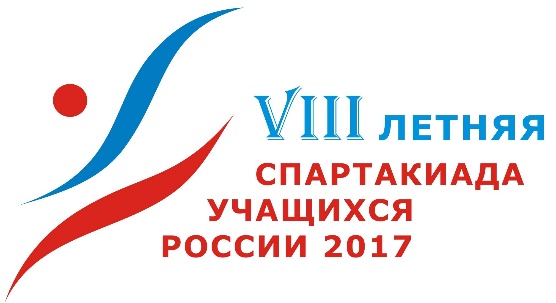 ИНФОРМАЦИОННЫЙ БЮЛЛЕТЕНЬ № 115 августа 2017Продолжаются финальные соревнования VIII летней спартакиады учащихся России 2017 года.Завершились шесть видов спортивной программы Спартакиады:- в г. Ростове-на-Дону прошли соревнования по стендовой стрельбе, в которых призерами общекомандного первенства стали: 1 место – Республика Татарстан, 2 место – Липецкая область, 3 место – Москва, плаванию – 1 место заняла команда Москвы, 2 место – команда Санкт-Петербурга, 3 место – команда Московской области; - в г. Майкопе (Республика Адыгея) состоялись соревнования по легкой атлетике: победителем стала команда Краснодарского края, на 2 месте расположилась команда Москвы, на 3 месте – команда Московской области;- в г. Азове (Ростовская область) закончились соревнования по футболу (юноши), призерами стали: 1 место - Москва, 2 место – Московская область, 3 место – Краснодарский край;- в г. Армавире (Краснодарский край) завершились соревнования по дзюдо: 1 место – Краснодарский край, 2 место – Санкт-Петербург, 3 место – Красноярский край.Начались соревнования: - в г. Краснодаре -  по гандболу (юноши), участвуют команды из 10 субъектов Российской Федерации, всего 359 человек, в том числе 313 спортсменов (из них 157 юношей и 156 девушка) и 46 тренеров; - в г. Славянск-на-Кубани (Краснодарский край) -  по настольному теннису, в которых принимают участие представители 21 субъекта Российской Федерации (145 человек – 115 спортсменов (57 юношей, 58 девушек) и 30 тренеров); Всего в соревнованиях Спартакиады уже приняли участие 8520 человек из 82 субъектов Российской Федерации, в том числе 6668 спортсменов (из них 3325  юношей и 3343 девушек) и 1852 тренера. Главный секретариат уточнил результаты командного первенства среди спортивных сборных команд субъектов Российской Федерации по гольфу (юноши) и гольфу (девушки). Общее количество участников Спартакиады*Субъекты Российской Федерации участвуют в нескольких видах спорта **Спортивные школы участвуют в нескольких видах спортаРезультаты общекомандного первенства среди спортивных сборных команд субъектов Российской Федерации(закончились 38 «зачетных» спортивных дисциплин программы из 55)Результаты общекомандного первенства среди спортивных сборных команд субъектов Российской Федерации по видам спортаИтоги командного первенства среди Организаций – спортивных школ, ЦОП, спортивных клубов и т.п.(пункт 6.3.3 Положения о спортивных соревнованиях Спартакиады)БоксВолейбол (юноши)ПлаваниеСтендовая стрельбаФутбол (юноши)Хоккей на траве (девушки)Количество участниковКоличество участников по видам спортаРаспределение медалей и призовых мест между субъектами РФРаспределение медалей и призовых мест по видам спорта между субъектами РФПобедители и призеры Спартакиады по видам спортаДзюдог. Армавир (Краснодарский край)							3 – 6 августа 2017 г.  юноши старшие (до 18 лет) - до 46 кгюноши старшие (до 18 лет) - до 50 кгюноши старшие (до 18 лет) - до 55 кгюноши старшие (до 18 лет) - до 60 кгюноши старшие (до 18 лет) - до 66 кгюноши старшие (до 18 лет) - до 73 кгюноши старшие (до 18 лет) - до 81 кгюноши старшие (до 18 лет) - до 90 кгюноши старшие (до 18 лет) - 90+ кгдевушки старшие до 40 кгдевушки старшие до 48 кгдевушки старшие до 52 кгдевушки старшие до 57 кгдевушки старшие до 63 кгдевушки старшие до 70 кгдевушки старшие  70+ кгЛегкая атлетика г. Майкоп, Республика Адыгея	           			                        02– 06 августа 2017 г. Бег на 100 м., юноши Бег на 200 м., юноши Бег на 400 м., юношиБег на 800 м., юноши Бег на 1500 м., юноши Бег на 3000 м., юноши Эстафетный бег на 100 + 200 + 300 + 400 м., юноши Барьерный бег на 110 м., юноши Барьерный бег на 400 м., юноши Бег с препятствиями на 2000 м., юноши Ходьба 10000 м., юноши Прыжок в высоту, юноши Прыжок с шестом, юноши Прыжок в длину, юноши Тройной прыжок, юноши Метание диска, юноши  Метание копья, юноши Метание молота, юноши Толкание ядра, юноши Десятиборье, юноши Бег на 100 м., девушкиБег на 200 м., девушкиБег на 400 м., девушки Бег на 800 м., девушки	Бег на 1500 м., девушки Бег на 3000 м., девушки  Эстафетный бег на 100 + 200 + 300 + 400 м., девушкиБарьерный бег на 100 м., девушкиБарьерный бег на 400 м., девушкиБег с препятствиями на 2000 м., девушкиХодьба 5000 м., девушкиПрыжок в высоту, девушкиПрыжок с шестом, девушкиПрыжок в длину, девушки Тройной прыжок, девушкиМетание диска, девушкиМетание копья, девушкиМетание молота, девушкиТолкание ядра, девушкиСемиборье, девушкиПлаваниег. Ростов на Дону 	           			                        02– 04 августа 2017 г. 50 м. вольный стиль - юноши100 м. вольный стиль – юноши 200 м. вольный стиль – юноши 400 м. вольный стиль – юноши 800 м. вольный стиль – юноши 	 1500 м. вольный стиль – юноши 50 м. на спине - юноши100 м. на спине – юноши 200 м. на спине – юноши 50 м. баттерфляй - юноши100 м. баттерфляй – юноши 200 м. баттерфляй – юноши 50 м. брасс - юноши100 м. брасс – юноши 200 м. брасс – юноши 200 м. комплексное плавание – юноши 400 м. комплексное плавание – юноши Эстафета 4х100 м вольный стиль – юноши Эстафета 4х200 м вольный стиль – юноши Эстафета 4х100 м комбинированная – юноши 50 м. вольный стиль - девушки100 м. вольный стиль – девушки200 м. вольный стиль – девушки400 м. вольный стиль – девушки1500 м. вольный стиль – девушки800 м. вольный стиль – девушки	 50 м. на спине - девушки100 м. на спине – девушки200 м. на спине – девушки50 м. баттерфляй - девушки100 м. баттерфляй – девушки200 м. баттерфляй – девушки50 м. брасс - девушки100 м. брасс – девушки200 м. брасс – девушки200 м. комплексное плавание – девушки 400 м. комплексное плавание – девушки Эстафета 4х100 м вольный стиль – девушкиЭстафета 4х200 м вольный стиль – девушкиЭстафета 4х100 м комбинированная – девушкиРегби (юноши)г. Белгород						                	            26 июля 04 августа 2017 г.  Стендовая стрельбаг. Ростов-на-Дону						              30.07 – 05.08. 2017 г.  Юноши «Трамп» (Т-6, Т-6Ф)Юноши «Скит» ( С-6Ф)Юноши  «Дубль Трап» (ДТ-6, ДТ-6Ф)Девушки «Трамп» (Т-4, Т-4Ф)Девушки  «Скит» (С-4, С-4Ф)Футболг. Азов  (Ростовская область)					29 июля – 06 августа 2017 г.  ЮношиХоккей на травег. Волгодонск (Ростовская область)				26 июля – 04 августа 2017 г.  ДевушкиСроки и места проведения ближайших финальных соревнований СпартакиадыКоординаты главного секретариатаг. Ростов-на-ДонуЭлектронная почта spartakiada@inbox.ruТелефон: 8 (863) 269-78-42Следующий бюллетень выйдет 06 августа 2017 годаГлавный секретариат Спартакиады№Вид спортаКол-во СРФ*Кол-во СШ**Количество участниковКоличество участниковКоличество участниковКоличество участниковКоличество участников№Вид спортаКол-во СРФ*Кол-во СШ**ЮношиДевушкиВсего спортсменовТренерыВсегоВсего82332533436668185285201Бадминтон26528582167452122Баскетбол1444120120240562963Бейсбол8128128301584Бокс44 478130111511625Велоспорт-БМХ005Велоспорт-маунтинбайк1834514899351347Велоспорт-трек006Велоспорт-шоссе29134100234783127Водное поло - 12154154361908Волейбол1253144143287483359Пляжный волейбол26434048884413210Гандбол10181571563134635911Гольф9917926144012Гребля на байдарках и каноэ281881012895634513Гребной слалом21 30451051503418414Дзюдо4372601325118315Каратэ406886671536221516Конный спорт301311012313726017Легкая атлетика4924227551712364021Настольный теннис2157581153014518Парусный спорт24 5289791683820619Плавание28 1171481452935634920Прыжки в воду13214238802810821Прыжки на батуте27365044942712122Пулевая стрельба4482105952006226223Регби1219223873105436424Самбо5010889881775323025Синхронное плавание14251461464018626Софтбол9141051052813327Спортивная борьба (вольная борьба)377295871826024228Спортивная гимнастика3763 89881778726429Стендовая стрельба8 136828961911530Стрельба из лука315662641263816431Теннис1222313465238832Триатлон19373774199333Тхэквондо-ВТФ38 655046964414034Тяжелая атлетика4376124701945424835Футбол14281791593385439236Хоккей на траве101641642018437Художественная гимнастика25491971975725438Шахматы15353030601575МестоСубъект Российской ФедерацииИтоговая сумма очковМестоСубъект Российской ФедерацииИтоговая сумма очковI группа – 2 млн. человек и болееI группа – 2 млн. человек и болееI группа – 2 млн. человек и более1Москва30752Санкт-Петербург24843Московская область23304Краснодарский край20885Ростовская область15356Свердловская область12627Республика Татарстан 12498Самарская область10299Красноярский край102810Челябинская область93511Республика Башкортостан 82112Воронежская область72713Волгоградская область63914Новосибирская область58315Нижегородская область47416Ставропольский край43017Кемеровская область41518Саратовская область33220Алтайский край32419Иркутская область29021Республика Дагестан 23022Пермский край22623Республика Крым21524Оренбургская область142II группа – до 2 млн. человек      II группа – до 2 млн. человек      II группа – до 2 млн. человек      1Ленинградская область6382Приморский край5523ХМАО- Югра4074Тюменская область4045Пензенская область3636Удмуртская Республика3187Хабаровский край2848Рязанская область2699Вологодская область24010Липецкая область23511Чувашская Республика21912Белгородская область20613Астраханская область16814Ярославская область16515Омская область14916Забайкальский край14117Архангельская область13918Ульяновская область13419Курская область13120Ивановская область10421Владимирская область9222Калужская область8823Брянская область8724Томская область7625Кировская область5526Тверская область4927Тульская область4428Чеченская Республика1729Тамбовская область5III группа – до 1 млн. человекIII группа – до 1 млн. человекIII группа – до 1 млн. человек1РСО-Алания2682Калининградская область2223Республика Саха (Якутия) 2144Республика Мордовия 1415Кабардино-Балкарская Республика1156Республика Коми 1037Республика Адыгея 978Курганская область929Сахалинская область8410Республика Бурятия 7911Севастополь7812Псковская область7413Амурская область7314Орловская область7115Новгородская область5816ЯНАО4917Республика Карелия  4818Республика Алтай 3619Республика Марий Эл 3320Смоленская область3321Республика Хакасия 3022Республика Тыва 2423Костромская область1424Мурманская область1225Республика Калмыкия 1026Магаданская область827Камчатский край828Карачаево-Черкесская Республика629Республика Ингушетия 130Ненецкий АО1МестоСубъект Российской ФедерацииГольф (юноши)Гольф (юноши)Гольф (юноши)Гольф (девушки)Гольф (девушки)Гольф (девушки)МестоСубъект Российской ФедерацииСумма очковМесто Очки команд зачетаСумма очковМесто Очки команд зачетаI группа – 2 млн. человек и болееI группа – 2 млн. человек и болееI группа – 2 млн. человек и болееI группа – 2 млн. человек и болееI группа – 2 млн. человек и болееI группа – 2 млн. человек и болееI группа – 2 млн. человек и болееI группа – 2 млн. человек и более1Москва1601801851802Санкт-Петербург298453Московская область104370753704Краснодарский край414655Ростовская область151275674656Свердловская область7Республика Татарстан 395608Самарская область9Красноярский край326557827510Челябинская область5156011Республика Башкортостан 12Воронежская область13Волгоградская область14Новосибирская область15Нижегородская область16Ставропольский край17Кемеровская область18Саратовская область19Алтайский край20Иркутская область21Республика Дагестан 22Пермский край23Республика Крым24Оренбургская областьII группа – до 2 млн. человек      II группа – до 2 млн. человек      II группа – до 2 млн. человек      II группа – до 2 млн. человек      II группа – до 2 млн. человек      II группа – до 2 млн. человек      II группа – до 2 млн. человек      II группа – до 2 млн. человек      1Ленинградская область29750396552Приморский край3ХМАО- Югра4Тюменская область5Пензенская область6Удмуртская Республика7Хабаровский край8Рязанская область9Вологодская область10Липецкая область11Чувашская Республика12Белгородская область13Астраханская область14Ярославская область15Омская область16Забайкальский край17Архангельская область18Ульяновская область19Курская область20Ивановская область21Владимирская область22Калужская область23Брянская область24Томская область25Кировская область26Тверская область27Тульская область28Чеченская Республика29Тамбовская областьIII группа – до 1 млн. человекIII группа – до 1 млн. человекIII группа – до 1 млн. человекIII группа – до 1 млн. человекIII группа – до 1 млн. человекIII группа – до 1 млн. человекIII группа – до 1 млн. человекIII группа – до 1 млн. человек1РСО-Алания2Калининградская область3Республика Саха (Якутия) 4Республика Мордовия 5Кабардино-Балкарская Республика6Республика Коми 7Республика Адыгея 8Курганская область9Сахалинская область10Республика Бурятия 11Севастополь12Псковская область13Амурская область14Орловская область15Новгородская область16ЯНАО17Республика Карелия  18Республика Алтай 19Республика Марий Эл 20Смоленская область21Республика Хакасия 22Республика Тыва 23Костромская область24Мурманская область25Республика Калмыкия 26Магаданская область27Камчатский край28Карачаево-Черкесская Республика29Республика Ингушетия30Ненецкий АОМестоСубъект Российской ФедерацииДзюдоДзюдоДзюдоЛегкая атлетикаЛегкая атлетикаЛегкая атлетикаМестоСубъект Российской ФедерацииСумма очковМесто Очки команд зачетаСумма очковМесто Очки команд зачетаI группа – 2 млн. человек и болееI группа – 2 млн. человек и болееI группа – 2 млн. человек и болееI группа – 2 млн. человек и болееI группа – 2 млн. человек и болееI группа – 2 млн. человек и болееI группа – 2 млн. человек и болееI группа – 2 млн. человек и более1Москва64,58455552752Санкт-Петербург124,52754764653Московская область6110355153704Краснодарский край1901806991805Ростовская область2809406Свердловская область81,54653387507Республика Татарстан 27,5191727810358Самарская область39162325214279Красноярский край114,5370233152510Челябинская область7556039256011Республика Башкортостан 24,521141444112Воронежская область1146113Волгоградская область232213195181914Новосибирская область28784515Нижегородская область232213258132916Ставропольский край59,51133188211417Кемеровская область11,53413335118Саратовская область3117214133219Алтайский край172221320Иркутская область431427190201521Республика Дагестан 13,530522Пермский край28,5181923Республика Крым206172124Оренбургская область13,53057491II группа – до 2 млн. человек      II группа – до 2 млн. человек      II группа – до 2 млн. человек      II группа – до 2 млн. человек      II группа – до 2 млн. человек      II группа – до 2 млн. человек      II группа – до 2 млн. человек      II группа – до 2 млн. человек      1Ленинградская область6494021616232Приморский край69,555513125103ХМАО- Югра401525313714Тюменская область272015174115Пензенская область164216Удмуртская Республика11,5341832967Хабаровский край11,534127411338Рязанская область9Вологодская область9,540110Липецкая область232213265123111Чувашская Республика4034112Белгородская область7830513Астраханская область1146114Ярославская область9928715Омская область9,54012539116Забайкальский край17Архангельская область11,534118Ульяновская область2322133236119Курская область20Ивановская область21Владимирская область13,530522Калужская область23Брянская область194191724Томская область2340125Кировская область26Тверская область9,540127Тульская область3137128Чеченская Республика1627829Тамбовская область13,5305III группа – до 1 млн. человекIII группа – до 1 млн. человекIII группа – до 1 млн. человекIII группа – до 1 млн. человекIII группа – до 1 млн. человекIII группа – до 1 млн. человекIII группа – до 1 млн. человекIII группа – до 1 млн. человек1РСО-Алания59,511332Калининградская область3Республика Саха (Якутия) 69,56554Республика Мордовия 3925605Кабардино-Балкарская Республика49,513291102786Республика Коми 7Республика Адыгея 11,534116923128Курганская область9Сахалинская область19269848110Республика Бурятия 11Севастополь12Псковская область1444113Амурская область11,534114Орловская область1529615Новгородская область16ЯНАО4332317Республика Карелия  12626918Республика Алтай 19Республика Марий Эл 20Смоленская область136241121Республика Хакасия 4631422Республика Тыва 1627823Костромская область24Мурманская область25Республика Калмыкия 26Магаданская область9,540127Камчатский край28Карачаево-Черкесская Республика1543129Республика Ингушетия30Ненецкий АОМестоСубъект Российской ФедерацииПлаваниеПлаваниеПлаваниеСтендовая стрельбаСтендовая стрельбаСтендовая стрельбаМестоСубъект Российской ФедерацииСумма очковМесто Очки команд зачетаСумма очковМесто Очки команд зачетаI группа – 2 млн. человек и болееI группа – 2 млн. человек и болееI группа – 2 млн. человек и болееI группа – 2 млн. человек и болееI группа – 2 млн. человек и болееI группа – 2 млн. человек и болееI группа – 2 млн. человек и болееI группа – 2 млн. человек и более1Москва430561802283702Санкт-Петербург42308275248453Московская область421053704Краснодарский край393564651504655Ростовская область384935601096556Свердловская область1814287267507Республика Татарстан 358137503521808Самарская область2049415259Красноярский край4054201510Челябинская область3709265511Республика Башкортостан 3756221312Воронежская область5964162314356013Волгоградская область21376142714Новосибирская область3378284515Нижегородская область3177794016Ставропольский край30530103517Кемеровская область24404123118Саратовская область19Алтайский край20Иркутская область21Республика Дагестан 22Пермский край2118231223Республика Крым24Оренбургская областьII группа – до 2 млн. человек      II группа – до 2 млн. человек      II группа – до 2 млн. человек      II группа – до 2 млн. человек      II группа – до 2 млн. человек      II группа – до 2 млн. человек      II группа – до 2 млн. человек      II группа – до 2 млн. человек      1Ленинградская область2Приморский край3ХМАО- Югра395621144Тюменская область209025105Пензенская область2837111336Удмуртская Республика7Хабаровский край594817218Рязанская область9Вологодская область10Липецкая область31327511Чувашская Республика5145181912Белгородская область13Астраханская область14Ярославская область15Омская область16Забайкальский край17Архангельская область18Ульяновская область19Курская область20Ивановская область21Владимирская область22Калужская область4345191723Брянская область24Томская область25Кировская область26Тверская область27Тульская область28Чеченская Республика29Тамбовская областьIII группа – до 1 млн. человекIII группа – до 1 млн. человекIII группа – до 1 млн. человекIII группа – до 1 млн. человекIII группа – до 1 млн. человекIII группа – до 1 млн. человекIII группа – до 1 млн. человекIII группа – до 1 млн. человек1РСО-Алания2Калининградская область3Республика Саха (Якутия) 4Республика Мордовия 5Кабардино-Балкарская Республика6Республика Коми 2344213297Республика Адыгея 8Курганская область9Сахалинская область10Республика Бурятия 11Севастополь12Псковская область13Амурская область14Орловская область15Новгородская область16ЯНАО200327817Республика Карелия  18Республика Алтай 19Республика Марий Эл 204426920Смоленская область21Республика Хакасия 22Республика Тыва 23Костромская область24Мурманская область2098241125Республика Калмыкия 26Магаданская область27Камчатский край28Карачаево-Черкесская Республика29Республика Ингушетия30Ненецкий АОМестоСубъект Российской ФедерацииФутбол (юноши)Футбол (юноши)Футбол (юноши)МестоСубъект Российской ФедерацииСумма очковМесто Очки команд зачетаI группа – 2 млн. человек и болееI группа – 2 млн. человек и болееI группа – 2 млн. человек и болееI группа – 2 млн. человек и болееI группа – 2 млн. человек и более1Москва1802Санкт-Петербург6553Московская область2754Краснодарский край3705Ростовская область5606Свердловская область7Республика Татарстан 8Самарская область4659Красноярский край10Челябинская область11Республика Башкортостан 12Воронежская область13Волгоградская область14Новосибирская область15Нижегородская область16Ставропольский край17Кемеровская область18Саратовская область19Алтайский край75020Иркутская область21Республика Дагестан 22Пермский край23Республика Крым24Оренбургская областьII группа – до 2 млн. человек      II группа – до 2 млн. человек      II группа – до 2 млн. человек      II группа – до 2 млн. человек      II группа – до 2 млн. человек      1Ленинградская область2Приморский край9403ХМАО- Югра4Тюменская область10355Пензенская область6Удмуртская Республика7Хабаровский край8Рязанская область9Вологодская область10Липецкая область11Чувашская Республика12Белгородская область13Астраханская область14Ярославская область15Омская область16Забайкальский край17Архангельская область18Ульяновская область19Курская область20Ивановская область21Владимирская область22Калужская область23Брянская область24Томская область25Кировская область26Тверская область27Тульская область28Чеченская Республика29Тамбовская областьIII группа – до 1 млн. человекIII группа – до 1 млн. человекIII группа – до 1 млн. человекIII группа – до 1 млн. человекIII группа – до 1 млн. человек1РСО-Алания8452Калининградская область3Республика Саха (Якутия) 4Республика Мордовия 5Кабардино-Балкарская Республика6Республика Коми 7Республика Адыгея 8Курганская область9Сахалинская область10Республика Бурятия 11Севастополь12Псковская область13Амурская область14Орловская область15Новгородская область16ЯНАО17Республика Карелия  18Республика Алтай 19Республика Марий Эл 20Смоленская область21Республика Хакасия 22Республика Тыва 23Костромская область24Мурманская область25Республика Калмыкия 26Магаданская область27Камчатский край28Карачаево-Черкесская Республика29Республика Ингушетия30Ненецкий АОМестоСпортивная организацияСубъект РФЗСБ45Остальные места1ГБОУ СПО СПб УОР № 2Санкт-Петербург12ГБУ МГ ФСОМосква13ГБУ ОО "СШОР № 3 по боксу им. ЗТР Г.И. Васильева"Оренбургская область14ГБПОУ "МССУОР № 1"Москва15УОР № 3 МОМосковская область15МБУ СШОР № 4Республика Башкортостан17ГБУ СШОР "Трудовые резервы"Москва7 место - 17ГБУ МО СШОР по боксуМосковская область7 место - 27КАДЮСШМосковская область7 место - 17МБУ СШ "Смена" ГБУ КК РЦСП по боксу КропоткинКраснодарский край7 место - 17МОУ ДОД ДЮСШ № 8 ГБУ КК РЦСП по боксу СочиКраснодарский край7 место - 17МБОУ ДО ДЮСШ "Малахитовый гонг"Свердловская область7 место - 17БУ ЦСП "ЮКИОР"ХМАО-Югра7 место - 17ДЮСШСаратовская область7 место - 116СКА (ЦСКА)Москва16 место -116ШБ им. Н. ВалуеваМосква16 место -116БУ ЦСП РС СДЮСШОР Октябрский район ПриобьеХМАО-Югра16 место -116ГАУ НСО РЦСПСКСРНовосибирская область16 место -116ГБОУ "СДЮСШОР по боксу "Спартак"Пермский край16 место -116МБУ СШ № 1 ЩебекинаБелгородская область16 место -116МБУ ДО СДЮСШОР № 7Ивановская область16 место -116МБОУ ДО ДЮСШ "им. ГСС Д.Ф. Кудрина ЗеленогорскКрасноярский край16 место -124СПб ГБУ ШИ № 357Санкт-Петербург24 место - 124СПб ГБОУ ДОД ДЮСШ Красногвардейского районаСанкт-Петербург24 место - 124ГБУ "СШОР № 42"Москва24 место - 124МБУ СШ "Фортуна" ГБУ КК РЦСП по боксу ГеленджикКраснодарский край24 место - 124МОО СК "Спутник" Нижний ТагилСвердловская область24 место - 124МБУ ДО СДЮСШОР АГО АсбестСвердловская область24 место - 124МАУ ДО ДЮСШ СеровСвердловская область24 место - 124МБУ ДО ДЮСШ № 2 ДонецкРостовская область24 место - 124ГАУ АО РЦСПАрхангельская область24 место - 124ДЮСШ по боксу МахачкалаРеспублика Дагестан24 место - 124ГБ ПОУ КУОР КурганКурганская область24 место - 124БУ ОО "ЦОПБ" СДЮСШОР № 21Омская область24 место - 124ДЮСШ по боксу ВладикавказРСО Алания24 место - 124МБУ ДО СДЮСШОР № 11 ТольяттиСамарская область24 место - 124ГАУ СШОР № 3 ЖигулёвскСамарская область24 место - 124ДЮСШ "Юность" АльметьевскРеспублика Татарстан24 место - 124МОУ СДЮШОР № 9Волгоградская область24 место - 124ДЮСШ ТайшетИркутская область24 место - 124СК "Святогор" ПятигорскСтавропольский край24 место - 143МБУ ДО ДЮСШ ГО БогдановичСвердловская область43 место - 143ДЮШОР "Песчанокопское"Ростовская область43 место - 143МБОУ ДО ДЮСШ "Дельфин" ПркопьевскКемеровская область43 место - 143МАОУ ДО ДЮСШ "ХГЦРБ"Хабаровский край43 место - 147СШОР ФАУ МО РФ ЦСКАСанкт-Петербург47 место - 147ГБУ СШ № 70 "Молния"Москва47 место - 147СКА им. И. ВысоцкогоМосковская область47 место - 147СШОРМосковская область47 место - 147МОУ ДОД ДЮСШ ГБУ КК РЦСП по боксу МарьянскаяКраснодарский край47 место - 147БУ ЦСП ДС БелоярскийХМАО-Югра47 место - 147СК "Фантом" ТаганрогРостовская область47 место - 147МБУ ДО СДЮСШОР № 2 Каменск-ШахтинскийРостовская область47 место - 147ДЮСШ по боксу ИзбербашРеспублика Дагестан47 место - 147СДЮШОР им. Батырова ХасавьюртРеспублика Дагестан47 место - 147СДЮШОР им. А. Алиева МахачкалаРеспублика Дагестан47 место - 147ДЮСШ по боксу БесланРСО Алания47 место - 147ВКОРВолгоградская область47 место - 147ЦСП "Олимп"Волгоградская область47 место - 147МУДО ДЮСШ ГеоргиевскСтавропольский край47 место - 147МБОУ ДО "СДЮШОР № 4" Комсомольск на АмуреХабаровский край47 место - 147ГБУ ДО ПО ЦСППсковская область47 место - 147СДЮШОР по боксу КытмановоАлтайский край47 место - 147РСШОР Улан-УдэРеспублика Бурятия47 место - 147МБУ ДО "ДЮСШ № 3" ЧереповецВологодская область47 место - 147ГАУ КО ЦСПСК "УОР"Калининградская область47 место - 147БУ РК "РСШОР по боксу им. Балзанова Ц" ЭлистаРеспублика Калмыкия47 место - 147МБУ ДО ДЮСШ по боксу ВоркутаРеспублика Коми47 место - 147ГБУ КО "СШОР им. А.В. Голубева"Костромская область47 место - 147ОБУ СШОР "Урожай"Курская область47 место - 147ДЮСШ ШлиссейбургЛенинградская область47 место - 147МБУ ДО ДЮСШ по боксуМагаданская область47 место - 147СК "Динамо"Приморский край47 место - 147МУ ДО "ДЮСШ" МО Мирленский районРеспублика Саха Якутия47 место - 147ГБУ ДО РС ДЮСШ ЯкутскРеспублика Саха Якутия47 место - 147МАУ Комитет ФКиС МО Ленский районРеспублика Саха Якутия47 место - 147ОГАУ "ДС Кристалл"Сахалинская область47 место - 147УОР АбаканРеспублика Хакасия47 место - 147ОКУ ЦСПБЧелябинская область47 место - 147РСК "Ахмат" ГрозныйЧеченская Республика47 место - 1Место Спортивная организацияСубъект РФЗСБ456Остальные места1ГБОУ СШОР № 21 МоскомспортаМосква52ГБОУ СШОР № 73 МоскомспортаМосква43ГБОУ СШОР № 65 МоскомспортаМосква13ГБОУ СШОР № 111 МоскомспортаМосква13ГБОУ Центр спорта и образования "Олимп" МоскомспортаМосква16МБУО СДЮСШОР Центр игровых видов спортаНовосибирская область117СПб ГБОУ Школа-интернат "Олимпийский резерв", Курортный районСанкт-Петербург108СПб ГБОУ ДОД "ГДЮЦФКиС"Санкт-Петербург18ГБОУ ДОД СДЮСШОР, Калининский районСанкт-Петербург110МАУ ДО СДЮСШОР № 4 по волейболуНижегородская область1211МБУ СШОР № 7Республика Башкортостан712СШ № 34Республика Башкортостан213АНО ВК "Академия-СТР" г. СтерлитамакРеспублика Башкортостан114ГБУ КК ЦОП по волейболуКраснодарский край1115МБУ СШОР "Восход"Краснодарский край116ГАПОУ СО УОР № 1 (колледж)Свердловская область7 место-616МАОУ ДО СДЮСШОР "Локомотив-изумруд"Свердловская область7 место-618ГБУ ЛО ЦОПВЛенинградская область8 место-1019МБУ ДО СДЮСШОР № 4Забайкальский край9 место-1220МБОУСОШ № 6, г. ГеоргиевскСтавропольский край10 место-621ДЮСШ № 1, г.СтавропольСтавропольский край10 место-322МБОУ СОШ № 7, г. ПятигорскСтавропольский край10 место-122СОШ, с. АлександровскоеСтавропольский край10 место-122Лицей № 2 г.ГеоргиевскСтавропольский край10 место-125УОР № 2 Московской областиМосковская область11 место-726СШ "Старый город", г. ОдинцовоМосковская область11 место-327СШОР "Динамо-Дмитров", г. ДмитровМосковская область11 место-127СШ "Русский медведь", г. СерпуховМосковская область11 место-129КГБОУ ДО ХКСДЮСШОРХабаровский край12 место-830СДЮСШОР № 1Хабаровский край12 место-2Место Спортивная школаСубъект Российской ФедерацииЗСБ456 Остальные места1СДЮШОР по ВВС "Экран"Санкт-Петербург8353227м-1, 8м-2, 9м-1, 10м-2, 14м-1, 15м-1, 18м-1, 19м-1, 21м-1, 22м-12МБУ "СШОР по плаванию"Московская область731218 место-23ГБУДО "ОСДЮСШОР" по плаваниюг. НовокузнецкКемеровская область466417м-2, 8м-10, 9м-1, 13м-2, 15м-1, 17м-1, 19м-3, 23м-1, 25м-1, 29м-1, 32м-24МАУДО "Спортшкола 3"Республика Коми39м-1, 10м-1, 11м-3, 12м-5, 13м-2, 15м-4, 17м-1, 18м-2, 20м-1, 21м-1, 22м-2, 24м-2, 26м-1, 27м-1, 30м-1, 31м-1, 32м-1, 33м-1, 34м-1, 41м-1, 42м-15МССУОР №3Москва35МАУ ДО ДЮСШ "Кристал"Пермский край37СШОР "Юность Москвы"Москва2422227 место-2, 8 место-1, 9 место-1, 10 место-1, 12 место-1, 15 место-1, 16 место-18СДЮШОР "Дельфин"Санкт-Петербург231219ГБУ МО "СШОР по ВВС"Московская область221128 место-1, 9 место-210СШОР ЮМ "Скифы"Москва22110 место-3, 11 место-2, 14 место-111ГБОУ ДО ПОСДЮСШОР ВВСПензенская область211817м-4, 8м-1, 9м-1, 10м-1, 12м-6, 14м-11, 15м-2, 16м-2, 17м-1, 18м-1, 19м-1, 20м-5, 21м-3, 22м-3, 23м-2, 24м-1, 25м-1, 26м-1, 28м-1, 29м-1, 30м-2, 33м-2, 34м-1, 36м-1, 39м-1, 41м-1, 43м-1, 44м-1, 45м-1, 46м-112Энергетический стандартМосква21119 место-1, 13 место-1, 14 место-1, 15 место-113АУ МО Динской р-н "ЦСП"Краснодарский край261111 место-2, 14 место-1, 17 место-1, 20 место-114ГБУ КК "ЦОП по плаванию"Краснодарский край231217м-1, 8м-1, 9м-2, 11м-4, 12м-1, 17м-2, 18м-1, 21м-1, 22м-2, 23м-1, 25м-115МАУДО СДЮСШОР "ЦВВС"Новосибирская область23157м-4, 8м-1, 9м-1, 10м-2, 11м-2, 12м-6, 13м-3, 14м-1, 15м-1, 16м-2, 17м-1, 18м-3, 19м-2, 21м-4, 22м-4, 23м-1, 24м-1, 25м-4, 27м-1, 29м-1, 31м-1, 35м-1, 45м-116ГБУ КО "СШОР "Олимп"Калужская область23117СШОР ЮМ "Труд"Москва1318МАУ ДО ДОО ПЦ "Нептун"Московская область1111113 место-1, 16 место-1, 20 место-119СДЮШОР "ВоВиС"Санкт-Петербург11119 место-120МБУ "СШОР "Академия спорта"Московская область111121ЦСКАМосква1118 место-1, 10 место-1, 12 место-122МАУ ДО СДЮСШОР №1Тюменская область11123МБУ ДО СДЮСШОР №2Ростовская область11117 место-1, 9 место-2, 10 место-1, 11 место-1, 20 место-124Самбо-70 "Юность"Москва1228 место-1, 9 место-1, 10 место-2, 12 место-1, 13 место-1, 14 место-125МБУ ДО "ДЮСШ №1" НижнекамскРеспублика Татарстан1117 место-1, 8 место-1, 10 место-1, 13 место-1, 17 место-1, 48 место-126СДЮСШОР "Энергия"Красноярский край1116 место-127КСДЮСШОР №10Самарская область6321057м-1, 8м-3, 9м-2, 12м-1, 15м-1, 17м-1, 19м-2, 23м-1, 25м-1, 27м-128ГАУВОЦСПВолгоградская область3147м-1, 8м-3, 11м-2, 15м-1, 17м-1, 23м-1, 24м-1, 25м-1, 33м-129СДЮСШОР ВВСВоронежская область2117 место-1, 8 место-130СК "Волга"Волгоградская область2157м-3, 8м-1, 9м-1, 10м-1, 11м-1, 13м-1, 14м-1, 18м-1, 19м-1, 20м-131МАОУ ДОД "ДЮСШ Полярные зори"Мурманская область2132СШОР №9Чувашская Республика27 место-1, 11 место-1, 16 место-1, 18 место-2, 20 место-133ГБУ РО "СШОР №22"Ростовская область11227м-2, 9м-2, 11м-2, 12м-2, 13м-234МАУ ДО "СДЮСШОР"ХМАО-Югра11135МБУ ДО "ДЮСШ "Нижегородец"Нижегородская область117 место-1, 10 место-3, 11 место-2, 15 место-1, 16 место-1, 21 место-1, 23 место-1, 24 место-2, 31 место-136МБУ ДО "СДЮСШОР"ЯНАО1113 место-1 37МБУ СШОР №7Челябинская область327м-2, 8м-6, 9м-2, 11м-1, 12м-3, 13м-1, 14м-1, 18м-1, 25м-1, 28м-1, 30м-1, 35м-1, 38м-138СДЮСШОР "Радуга"Санкт-Петербург3117 место-139РОУОРРостовская область318 место-3, 10 место-3, 12 место-1, 14 место-1, 17 место-2, 21 место-1, 23 место-1, 28 место-1, 34 место-140МБУ СШОР ЮНИКАЧелябинская область2229м-1, 11м-1, 13м-3, 14м-2, 15м-1, 16м-2, 17м-1, 18м-1, 21м-1, 24м-2, 26м-1, 31м-2, 32м-1, 33м-1, 40м-141МБОУ ДОД "ДЮСШОР "Дельта"Республика Татарстан11127м-4, 8м-1, 9м-2, 10м-3, 11м-1, 14м-1, 15м-1, 16м-1, 18м-1, 23м-1, 30м-142МУДО ДЮСШ "Сатурн"Московская область11110 место-1, 12 место-143МБУДО Снежинская ДЮСШЧелябинская область117 место-1, 13 место-1, 15 место-1, 18 место-144СДЮСШОР "Олимп"Красноярский край117 место-145МБОУ ДО ДЮСШ "Дельфин"Кемеровская область1112 место-1, 14 место-1, 22 место-146АНО ЦСПМосква1110 место-1, 22 место-147МБУ СШ №1Ростовская область17 место-2, 10 место-148МАУ СК "Орион"Московская область19 место-1, 10 место-1, 13 место-149ГБУ МО "УОР №4"Московская область110 место-1, 14 место-1, 16 место-150АУ "ЮКИОР"ХМАО-Югра113 место-251МБОУ ДОД "СДЮСШОР" АльметьевскРеспублика Татарстан311 место-1 52СДЮШОР "Комета"Санкт-Петербург249 место-1, 11место-1, 12 место-1, 16 место-1, 17 место-2, 18 место-153СДЮШОР "Невская волна"Санкт-Петербург2127м-154ГАУ НСО "ЦВВС"Новосибирская область1217м-2, 8м-1, 9м-3, 11м-1, 13м-4, 14м-1, 16м-1, 17м-2, 21м-1, 24м-1, 35м-155ГБУ "СШОР по плаванию"Республика Марий Эл1110 место-156МБОУ ДОД "ДЮСШОР "Акватика"Республика Татарстан127м-2, 8м-2, 9м-3, 10м-1, 11м-2, 14м-2, 15м-2, 21м-1, 26м-157МБУ ДО "ДЮСШ "Юбилейный! МензелинскРеспублика Татарстан119 место-1, 11 место-1, 12 место-1 58МАОУ ДО ДЮСШ "Дельфин"Хабаровский край19м-1, 14м-1, 17м-1, 19м-1, 23м-1, 24м-2, 26м-1, 30м-1, 32м-1, 38м-159СДЮШОР "СКА"Санкт-Петербург110 место-1, 11 место-1, 17 место-1, 23 место-160АМОУ ДОД "ДЮСШ "Касатка"Республика Татарстан110 место-1, 17 место-1, 21 место-161СШОР №47Москва218 место-1, 9 место-1, 11 место-162СШ №77Москва117 место-263МУДО "ДТМиМ"Республика Коми18м-1, 11м-1, 12м-2, 13м-1, 14м-1, 15м-1, 27м-1, 37м-1, 38м-164СШОР №23Москва18 место-1, 16 место-165МБУ СОШ №16Самарская область28 место-1, 11 место-1, 26 место-166ГБУ РО "СШОР №13Ростовская область17м-1, 8м-1, 9м-2, 10м-1, 12м-1, 14м-1, 19м-1, 21м-267"Альбатрос"Волгоградская область17м-1, 8м-1, 10м-1, 12м-1, 16м-1, 25м-1, 26м-1, 27м-2, 36м-1, 50м-168МАОУ ДОД "ДЮСШОР "Олимпийский"Республика Татарстан17 место-1, 9 место-1, 12 место-1, 17 место-169СПб ГБОУ СПО "КОР №1"Санкт-Петербург113 место-1, 28 место-170СДЮСШОР №8Самарская область114 место-1, 17 место-1, 18 место-171МАОУ ДОД "ДЮСШ "Дельфин" Набережные ЧелныРеспублика Татарстан7 место-2, 10 место-1, 14 место-2, 16 место-1, 17 место-1, 18 место-172ДЮСШ №12Воронежская область7 место-2, 12 место-173МУ КСЦ "Лотошино"Московская область7 место-1, 8 место-1, 10 место-274МБУ СШОР ОдинцовоМосковская область7 место-1, 8 место-1, 10 место-1, 21 место-175ДЮСШ-2 г. ЮргаКемеровская область7 место-1, 8 место-1, 27 место-176СДЮШОР "СКА"Санкт-Петербург7 место-1, 9 место-177МОУДО СДЮСШОР "Союз"Пензенская область7 место-1, 11 место-2, 12 место-1, 16 место-1, 20 место-1, 26 место-178МУДО ДЮСШ №2Челябинская область7 место-1, 11 место-2, 13 место-1, 17 место-1, 41 место-179МБУ СШ №5Ростовская область8м-2, 9м-3, 10м-1, 12м-1, 13м-2, 15м-1, 17м-1, 19м-1, 22м-1, 28м-1, 29м-180МБУ ДО ДЮСШОР №2 СтавропольСтавропольский край8м-2, 9м-1, 10м-2, 11м-2, 12м-1, 13м-1, 15м-3, 19м-1, 20м-1, 21м-1, 27м-2, 36м-181АУ ДС МагнетизЧелябинская область8 место-1, 9 место-1, 11 место-1, 15 место-1, 22 место-282СШОР №18Республика Башкортостан8 место-1, 9 место-1, 11 место-183ДЮСШ СК Республика Башкортостан9 место-2, 27 место-184МАУ СШ "Альбатрос"Краснодарский край9 место-1, 10 место-1, 11 место-4, 12 место-1, 19 место-1, 25 место-185ГБУ СШ "Лидер"Краснодарский край9 место-1, 10 место-1, 11 место-1, 12 место-1, 13 место-1, 14 место-1, 18 место-1, 19 место-186СШОР №4 ПятигорскСтавропольский край9м-1, 10м-1, 12м-3, 14м-2, 15м-1, 18м-1, 19м-5, 24м-1, 33м-1, 36м-187МАУ СШОР №8 "Уралочка"Челябинская область9 место-1, 11 место-1, 20 место-1, 22 место-1, 27 место-188МБУ ДО ДД(п) Ц ДельфинСтавропольский край9 место-1, 11 место-1 89МБУ СШ №5Ростовская область9 место-1, 12 место-1, 15 место-2, 36 место-190ДЮСШ "Юность"Свердловская область9 место-1, 12 место-1, 19 место-191МБУ МО Ейский р-н СШ "Олимп"Краснодарский край9 место-1, 13 место-1, 21 место-192МАУ ДО ДЮСШ "Виктория"Краснодарский край10 место-3, 13 место-1, 15 место-1, 19 место-1, 20 место-1, 29 место-193ГБОУ ДО НОСДЮСШОР "Дельфин"Нижегородская область10м-2, 11м-2, 13м-3, 14м-2, 15м-1, 16м-1, 17м-3, 18м-2, 19м-1, 20м-1, 22м-1, 23м-1, 25м-3, 26м-1, 27м-2, 28м-2, 29м-1, 32м-1, 37м-1, 40м-194МАУ "ФОК" Красная горка"Нижегородская область10 место-2, 16 место-195МБОУ СОШ №30 "Акварус"Ставропольский край10 место-1, 11 место-1, 12 место-1, 16 место-2, 26 место-196МБУ СШ "Витязь"Московская область10 место-1, 11 место-1, 13 место-1, 17 место-197МАУ ЦСШ №1Московская область10 место-1, 11 место-1, 22 место-198МАУ СОК "Яхрома"Московская область10 место-1, 13 место-1, 21 место-199МАУ ДО ДЮШ №3Краснодарский край10 место-1, 15 место-1, 16 место-1, 18 место-1100СШСП ЦСКА КраснодарКраснодарский край10 место-1, 18 место-1, 19 место-1, 20 место-1101МБУ ДО ДЮСШ "Рекорд"Ставропольский край11м-1, 12м-3, 14м-2, 15м-2, 16м-1, 18м-2, 19м-1, 20м-2, 21м-1, 22м-3, 23м-1, 26м-2, 29м-1, 47м-1102СК "Бумжник"Республика Коми11м-1, 12м-2, 13м-1, 15м-2, 19м-1, 20м-1, 28м-1, 29м-1, 32м-1103МБУ СШ "Буревестник"Краснодарский край11 место-1, 13 место-1, 15 место-1, 16 место-1104МАУ ДО "ДС "Юность"Нижегородская область11 место-1, 23 место-1, 28 место-1, 29 место-1105МБУ ДО ДС "Заречье"Нижегородская область12 место-2, 13 место-3, 14 место-1, 16 место-1, 21 место-1, 27 место-1, 28 место-1, 32 место-1106МБУ ДО ДЮСШ ЕссентукиСтавропольский край12 место-1, 14 место-1, 20 место-1, 23 место-1, 31 место-1, 44 место-1107МБУ ДО ДЮСШ "Рекорд"Ставропольский край12 место-1, 16 место-1, 19 место-1, 20 место-1, 33 место-1108МБУ ДО ДЮСШ "Юность"Республика Коми13м-1, 14м-1, 16м-1, 17м-1, 18м-1, 24м-2, 29м-1, 30м-1, 34м-1, 35м-1, 46м-1, 49м-1109МБУ ДО "ДЮЦ "Сормово"Нижегородская область13 место-1, 14 место-1, 18 место-1, 26 место-1110МБУ ДО "СДЮСШОР "Заря"Нижегородская область13 место-1, 14 место-1, 22 место-1, 29 место-1, 38 место-1111МБУ ДО "КДЮСШ" Ивантеевка"Московская область14 место-2, 20 место-1112МАУ ДО ДЮСШ "Дубна"Московская область15 место-2, 25 место-1113МБУ ДО ДЮСШ Атлант БМР"Ставропольский край15 место-1, 22 место-2, 25 место-1114МБУ СШОР ФаворитЧелябинская область19 место-1, 22 место-1, 23 место-1115МАОУ ДО СШ №6Краснодарский край24 место-1, 26 место-, 31 место-1116МБУДО ДЮСШ №1Челябинская область30 место-1, 31 место-1, 37 место-1117МБУ ДО "ДЮСШ №3"Ростовская область31 место-1, 34 место-2МестоСпортивная школаСубъект Российской ФедерацииЗСБ456Остальные места1МОУ ДО "СШОР № 13"Липецкая область 328 место- 2, 9 место-3, 10 место-2, 11 место-3, 16 место-1, 17 место-1, 19 место-1, 23 место-1, 25 место-12ГБУ ДО "РСДЮСШОР по стендовой и пулевой стрельбе"Республика Татарстан231127 место-2, 8 место-1, 13 место-1, 23 место-13ГБУ "СШОР № 9" "Шаболовка" МоскомспортаМосква1218 место-1, 9 место-1, 10 место-1, 12 место-1, 15 место-2, 19 место-1, 26 место-14ГАУ ДО СО "СДЮСШОР" Уктусские горы"Свердловская область15ГБПОУ "Воробьёвы горы" ДЮСШ по видам спорта пулевая стрельба, стендовая"Москва1113 место-1, 15 место-1, 22 место-1, 29 место-16ГБОУ ДО ВО "СДЮШОР № 1" Воронежская область1127 место-1, 10 место-1, 12 место-1, 13 место-1, 22 место-1, 25 место-1, 27 место-1, 28 место-17ГБУ РО "СШОР № 19" Ростовская область2111м-1, 13м-2, 14м-1, 16м-1, 17м-1, 18м-1, 20м-1, 21м-1, 24м-2, 25м-1, 26м-1, 27м-1, 31м-18ГБОУ СПО "Казанское УОР"Республика Татарстан117 место-1, 12 место-19ГБУ КК ЦОП по СВСКраснодарский край17м-1, 8м-1, 10м-1, 11м-1, 12м-2, 14м-2, 16м-1, 18м-2, 19м-1, 22м-1, 28м-1, 31м-110СПб ГБОУ ДОД СДЮСШОР "КШВСМ" Санкт-Петербург9 место-1, 17 место-1, 21 место-1, 23 место-1, 26 место-1, 30 место111ККОО "Охотников и рыболов"Краснодарский край14 место-112ДЮСШ "Сабантуй"Республика Татарстан14 место-113МБОУ ДОД "СДЮСШОР № 11" Воронежская область20 место-2, 21 место-1, 24 место-1, 27 место-1, 28 место-1, 29 место-1, 30 место-1МестоСпортивная школаСубъект Российской ФедерацииЗСБ456Остальные места1ДЮСШ ПФК ЦСКАМосква62ГБОУ ЦСиО "Чертаново"Москва43Академия ДинамоМосква34Академия Спартак Москва35Академия "Локомотив"Москва26ГБПОУ "УОР № 5"Московская область127МАУ СШ ЦДЮС ГО МытищиМосковская область38МБУ ФКиС СШ по футболу "Метеор" ГО БалашихаМосковская область19МБУ Нагинского МР "СШОР"Московская область110МАУ СШОР по футболу ГО ХимкиМосковская область111ГБУ ДО КК ДЮСШ "Академия футбола"Краснодарский край1212Резерв НАО ФК "Кубань"Краснодарский край613АНО "Академия футбола им. Ю. Коноплёва"Самарская область1214ЦП футболистов ЗАО ПФК "Крылья Советов"Самарская область615ЧУ ДО ФШМ ФК "Ростов"Ростовская область1516ГБПОУ РО УОРРостовская область317ГБОУ ДОД СДЮСШОР "Зенит"Санкт-Петербург1318ДЮСШ ФК "Зенит"Санкт-Петербург419СДЮСШОР "Московская застава"Санкт-Петербург120СДЮСШОР "А.Смертина"Алтайский край7 место-1321СДЮСШОР "Динамо"Алтайский край7 место-522ГАУ ДО СДЮСШ футбола "Спартак-Алания"Республика Северная Осетия-Алания 8 место-1323ГАУ ДО ДЮСШ футбола "Юность"Республика Северная Осетия-Алания 8 место-424ЦПЮФ А"ФК "Луч-Энергия"Приморский край 9 место-1625МБУ ДО ДЮСШ "Океан"Приморский край 9 место-226ГАУ ФК "Тюмень"Тюменская область10 место-1527МАУ ДО ДЮСШ № 2 г. ТобольскТюменская область10 место-3МестоСпортивная организацияСубъект РФЗСБ456Остальные места1ГБУ МО "СШОР по ИВС"Московская область142МБОУ СШОР "Королёв"Московская область23МБОУ СШОР г. НогинскМосковская область14ГАОУ ДОД РСДЮСШОР ДинамоРеспублика Татарстан175ГБУ "ЦСП "Крылатское"Москва116ГБУ "ФСО "Юность Москвы"Москва67ГБОУ ДОД СПб ГСДЮШОР по хоккеюСанкт-Петербург178МАУ ДО ДЮСШ № 10 МО г. АнапаКраснодарский край69МБУ СШ "Раевская МО г. Новоросийск"Краснодарский край510МБУ ДО ДЮСШ № 2 г. КрымскаКраснодарский край311МКУ ДО ДЮСШ № 4 МО г. АнапаКраснодарский край212МАУ ДО СДЮСШОР "18 по хоккею с мячом и на траве"Свердловская область1713ГБУ РО "СШОР № 29"Ростовская область7 место -1714МАУ ДО "СДЮСШОР "Орлёнок"Пермский край8 место -1615КГБУ ДО "СДЮШОР "Юность Алтая"Алтайский край9 место -1616МБУ СШОР "Фаворит"Ленинградская область10 место-14 №п/пСубъект Российской ФедерацииКолич-во СРФИтогоИтогоИтогоИтогоИтогоИтого №п/пСубъект Российской ФедерацииКолич-во СРФКоличество видов спортаЮношиДевушкиВсегоТренерыИтого1Алтайский край114534194241182Амурская область15140146203Архангельская область11123174015554Астраханская область1931326315785Белгородская область1925214615616Брянская область161416309397Владимирская область16415198278Волгоградская область1217276148391879Вологодская область111272855197410Воронежская область12782801624020211Еврейская АО00000012Забайкальский край142362983713Ивановская область17771472114Иркутская область115254570229215Кабардино-Балкарская Республика16251338104816Калининградская область113462470188817Калужская область1712921113218Камчатский край122022419Карачаево-Черкесская Республика121232520Кемеровская область11553481012612721Кировская область141331672322Костромская область151962573223Краснодарский край14324122846911158024Красноярский край12894921865424025Курганская область17961582326Курская область18181533134627Ленинградская область12361851463818428Липецкая область112382563208329Магаданская область122022430Москва14626427353713667331Московская область14422023445411156532Мурманская область121122433Ненецкий АО110111234Нижегородская область11870661363617235Новгородская область15481261836Новосибирская область12276721484919737Омская область18131730104038Оренбургская область1814620103039Орловская область16761361940Пензенская область1114734812210341Пермский край111253156157142Приморский край12092941864723343Псковская область18871582344Республика Адыгея 17211839125145Республика Алтай 121452746Республика Башкортостан 12553651183815647Республика Бурятия 1335841248Республика Дагестан 18151934114549Республика Ингушетия 111011250Республика Калмыкия 131233651Республика Карелия 1410132373052Республика Коми 17201434104453Республика Крым112223658177554Республика Марий Эл14471151655Республика Мордовия 1420123284056Республика Саха (Якутия) 1716183494357Республика Татарстан 133991352346129558Республика Тыва 134153859Республика Хакасия 1517861460Ростовская область1361451993448342761РСО-Алания19322860157562Рязанская область19182139115063Самарская область129118982165026664Санкт-Петербург14424922847710658365Саратовская область112322860197966Сахалинская область1912719113067Свердловская область135931662597433368Севастополь121732042469Смоленская область15481292170Ставропольский край11664511152714271Тамбовская область11011272Тверская область171892793673Томская область17101020103074Тульская область13941361975Тюменская область1186330932611976Удмуртская Республика110223860177777Ульяновская область1914132793678Хабаровский край11654471012913079ХМАО115254166208680Челябинская область127901102005625681Чеченская Республика144044882Чувашская Республика111242953177083Чукотский АО00000084ЯНАО1453841285Ярославская область1133626622385ИТОГО82101133253343666818528520 №п/п Субъект Российской ФедерацииГандболГандболГандболГандболГандболГандболГандболНастольный теннисНастольный теннисНастольный теннисНастольный теннисНастольный теннисНастольный теннис №п/п Субъект Российской ФедерацииКоличество команд юношейКоличество команд девушекЮношиДевушкиВсегоТренерыИтогоКоличество субъектов РФЮношиДевушкиВсегоТренерыИтого1Алтайский край001404152Амурская область00003Архангельская область001033144Астраханская область11161632537005Белгородская область00006Брянская область00007Владимирская область00008Волгоградская область111616324361033149Вологодская область000010Воронежская область000011Еврейская АО000012Забайкальский край000013Ивановская область000014Иркутская область0010441515Кабардино-Балкарская Республика0014481916Калининградская область000017Калужская область000018Камчатский край000019Карачаево-Черкесская Республика000020Кемеровская область000021Кировская область000022Костромская область000023Краснодарский край11161632537144821024Красноярский край0013031425Курганская область000026Курская область000027Ленинградская область1131321513362828Липецкая область000029Магаданская область000030Москва11161632537144821031Московская область1116163253714041532Мурманская область000033Ненецкий АО000034Нижегородская область00144821035Новгородская область000036Новосибирская область000037Омская область000038Оренбургская область000039Орловская область000040Пензенская область000041Пермский край115152170042Приморский край111615315360043Псковская область000044Республика Адыгея 000045Республика Алтай 000046Республика Башкортостан 000047Республика Бурятия 000048Республика Дагестан 000049Республика Ингушетия 000050Республика Калмыкия 000051Республика Карелия 000052Республика Коми 000053Республика Крым0014041554Республика Марий Эл000055Республика Мордовия 000056Республика Саха (Якутия) 000057Республика Татарстан 00144821058Республика Тыва 000059Республика Хакасия 0010331460Ростовская область116163190061РСО-Алания000062Рязанская область000063Самарская область1114163043410331464Санкт-Петербург11161632436144821065Саратовская область000066Сахалинская область000067Свердловская область00144821068Севастополь000069Смоленская область000070Ставропольский край000071Тамбовская область000072Тверская область000073Томская область000074Тульская область000075Тюменская область000076Удмуртская Республика000077Ульяновская область000078Хабаровский край0013472979ХМАО000080Челябинская область1161621810441581Чеченская Республика000082Чувашская Республика0014041583Чукотский АО000084ЯНАО000085Ярославская область00143729ИТОГО10101571563134635921575811530145№п/п Субъект Российской ФедерацииИтогоИтогоИтогоИтогоИтогоИтого№п/п Субъект Российской ФедерацииЗСБ4561Алтайский край2262512Амурская область133Архангельская область111414Астраханская область1215Белгородская область3311116Брянская область24117Владимирская область1122128Волгоградская область48338129Вологодская область11410Воронежская область447361011Еврейская АО12Забайкальский край13113Ивановская область2114Иркутская область3143415Кабардино-Балкарская Республика2252116Калининградская область1317Калужская область253318Камчатский край19Карачаево-Черкесская Республика120Кемеровская область74843621Кировская область1122Костромская область23Краснодарский край2319341421824Красноярский край6310413625Курганская область1121326Курская область12127Ленинградская область11412428Липецкая область31445229Магаданская область30Москва70634525241931Московская область32343216171632Мурманская область2133Нижегородская область2363534Ненецкий АО35Новгородская область13136Новосибирская область361128537Омская область11438Оренбургская область2121139Орловская область121140Пензенская область10103115541Пермский край4211142Приморский край3144443Псковская область2144Республика Адыгея 222145Республика Алтай 146Республика Башкортостан 57627447Республика Бурятия  111148Республика Дагестан  123149Республика Ингушетия  50Республика Калмыкия 151Республика Карелия 5152Республика Коми 31653Республика Крым11123154Республика Марий Эл 11155Республика Мордовия  35221356Республика Саха (Якутия) 1151257Республика Татарстан  11101418161358Республика Тыва  1159Республика Хакасия 2260Ростовская область1091411161361РСО-Алания1444162Рязанская область4163Самарская область5716916564Санкт-Петербург38375313351965Саратовская область323166Сахалинская область114367Свердловская область491075668Севастополь1169Смоленская область111270Ставропольский край32335371Тверская область33172Томская область273Тульская область21174Тюменская область44635275Удмуртская Республика24422276Ульяновская область324177Хабаровский край13433478ХМАО161225479Челябинская область4899151180Чеченская Республика181Чувашская Республика87444482Чукотский АО83ЯНАО111184Тамбовская область185Ярославская область1125ИТОГО314314414215328233№п/п Субъект Российской ФедерацииДзюдоДзюдоДзюдоДзюдоДзюдоДзюдоЛегкая атлетикаЛегкая атлетикаЛегкая атлетикаЛегкая атлетикаЛегкая атлетикаЛегкая атлетика№п/п Субъект Российской ФедерацииЗСБ456ЗСБ4561Алтайский край11212Амурская область13Архангельская область14Астраханская область5Белгородская область216Брянская область1117Владимирская область18Волгоградская область21239Вологодская область10Воронежская область11Еврейская АО12Забайкальский край13Ивановская область14Иркутская область1211115Кабардино-Балкарская Республика1111216Калининградская область17Калужская область18Камчатский край19Карачаево-Черкесская Республика120Кемеровская область1121Кировская область22Костромская область23Краснодарский край423273442124Красноярский край114111125Курганская область26Курская область27Ленинградская область1211228Липецкая область143129Магаданская область30Москва2116932131Московская область1161521132Мурманская область33Нижегородская область113534Ненецкий АО35Новгородская область36Новосибирская область12237Омская область138Оренбургская область139Орловская область140Пензенская область141Пермский край1142Приморский край11111243Псковская область44Республика Адыгея 112145Республика Алтай 46Республика Башкортостан 1147Республика Бурятия  48Республика Дагестан  149Республика Ингушетия  50Республика Калмыкия 51Республика Карелия 152Республика Коми 53Республика Крым112154Республика Марий Эл 55Республика Мордовия  2422256Республика Саха (Якутия) 57Республика Татарстан  114222158Республика Тыва  159Республика Хакасия 260Ростовская область112261РСО-Алания2262Рязанская область63Самарская область11212164Санкт-Петербург212235526165Саратовская область11166Сахалинская область11167Свердловская область3211232168Севастополь69Смоленская область11170Ставропольский край221271Тамбовская область172Тверская область73Томская область74Тульская область75Тюменская область2176Удмуртская Республика11277Ульяновская область1278Хабаровский край13121179ХМАО11180Челябинская область11312243581Чеченская Республика182Чувашская Республика1183Чукотский АО84ЯНАО1 85Ярославская область1ИТОГО:16163232404040404040№п/п Субъект Российской ФедерацииПлаваниеПлаваниеПлаваниеПлаваниеПлаваниеПлаваниеСтендовая стрельбаСтендовая стрельбаСтендовая стрельбаСтендовая стрельбаСтендовая стрельбаСтендовая стрельба№п/п Субъект Российской ФедерацииЗСБ456ЗСБ4561Алтайский край2Амурская область3Архангельская область4Астраханская область5Белгородская область6Брянская область7Владимирская область8Волгоградская область51149Вологодская область10Воронежская область21111211Еврейская АО12Забайкальский край13Ивановская область14Иркутская область15Кабардино-Балкарская Республика16Калининградская область17Калужская область23118Камчатский край19Карачаево-Черкесская Республика20Кемеровская область4342121Кировская область22Костромская область23Краснодарский край43222124Красноярский край111125Курганская область26Курская область27Ленинградская область28Липецкая область3229Магаданская область30Москва6526641112131Московская область58263532Мурманская область2133Нижегородская область1134Ненецкий АО35Новгородская область36Новосибирская область2322337Омская область38Оренбургская область39Орловская область40Пензенская область2112141Пермский край342Приморский край43Псковская область44Республика Адыгея 45Республика Алтай 46Республика Башкортостан 47Республика Бурятия  48Республика Дагестан  49Республика Ингушетия  50Республика Калмыкия 51Республика Карелия 52Республика Коми 3153Республика Крым54Республика Марий Эл 1155Республика Мордовия  56Республика Саха (Якутия) 57Республика Татарстан  115142312258Республика Тыва  59Республика Хакасия 60Ростовская область1131342161РСО-Алания62Рязанская область63Самарская область3337264Санкт-Петербург53928765Саратовская область66Сахалинская область67Свердловская область168Севастополь69Смоленская область70Ставропольский край71Тамбовская область72Тверская область73Томская область74Тульская область75Тюменская область11176Удмуртская Республика77Ульяновская область78Хабаровский край179ХМАО12180Челябинская область32281Чеченская Республика82Чувашская Республика383Чукотский АО84ЯНАО1185Ярославская областьИТОГО:404040404040555555№п/п Субъект Российской ФедерацииФутбол (юноши)Футбол (юноши)Футбол (юноши)Футбол (юноши)Футбол (юноши)Футбол (юноши)№п/п Субъект Российской ФедерацииЗСБ4561Алтайский край2Амурская область3Архангельская область4Астраханская область5Белгородская область6Брянская область7Владимирская область8Волгоградская область9Вологодская область10Воронежская область11Еврейская АО12Забайкальский край13Ивановская область14Иркутская область15Кабардино-Балкарская Республика16Калининградская область17Калужская область18Камчатский край19Карачаево-Черкесская Республика20Кемеровская область21Кировская область22Костромская область23Краснодарский край124Красноярский край25Курганская область26Курская область27Ленинградская область28Липецкая область29Магаданская область30Москва131Московская область132Мурманская область33Нижегородская область34Ненецкий АО35Новгородская область36Новосибирская область37Омская область38Оренбургская область39Орловская область40Пензенская область41Пермский край42Приморский край43Псковская область44Республика Адыгея 45Республика Алтай 46Республика Башкортостан 47Республика Бурятия  48Республика Дагестан  49Республика Ингушетия  50Республика Калмыкия 51Республика Карелия 52Республика Коми 53Республика Крым54Республика Марий Эл 55Республика Мордовия  56Республика Саха (Якутия) 57Республика Татарстан  58Республика Тыва  59Республика Хакасия 60Ростовская область161РСО-Алания62Рязанская область63Самарская область164Санкт-Петербург165Саратовская область66Сахалинская область67Свердловская область68Севастополь69Смоленская область70Ставропольский край71Тамбовская область72Тверская область73Томская область74Тульская область75Тюменская область76Удмуртская Республика77Ульяновская область78Хабаровский край79ХМАО80Челябинская область81Чеченская Республика82Чувашская Республика83Чукотский АО84ЯНАО85Ярославская областьИТОГО:111111МестоФамилия ИмяДата рожденияСубъект РФРезультатЗолотоСааев Изнауар2001Чеченская РеспубликаСереброПетров Иван2002Санкт-ПетербургБронзаСамойленко Андрей2002Московская областьБронзаСобянин Алексей2002Пермский край5Ёлкин Андрей2002Красноярский край5Зезарахов Айдамир2001Республика АдыгеяМестоФамилия ИмяДата рожденияСубъект РФРезультатЗолотоДомбуу Амыты2001Республика ТываСереброБогословских Сергей2002Свердловская областьБронзаФёдоров Егор2002Ленинградская областьБронзаУдальцов Роман2001Тамбовская область5Заргарян Самвел2002Краснодарский край5Исаков Давид2001Ставропольский крайМестоФамилия ИмяДата рожденияСубъект РФРезультатЗолотоГараджа Александр2001Ленинградская область СереброЛахтин Даниил2001Саратовская областьБронзаОнищенко Андрей2001Иркутская областьБронзаЛукьянчук Николай2001Ханты-Мансийский АО5Кустов Владимир2002Амурская область5Айвазян Роман2002Ставропольский крайМестоФамилия ИмяДата рожденияСубъект РФРезультатЗолотоАмиршадян Эрик2001Краснодарский крайСереброКодзов Кантемир2002Кабардино-Балкарская РеспубликаБронзаКуку Евгений2002МоскваБронзаКлепцов Сергей2002Красноярский край5Хилинский Валерий2001Челябинская область5Макогонов Данил2001Приморский крайМестоФамилия ИмяДата рожденияСубъект РФРезультатЗолотоИльин Илья2001Иркутская областьСереброШоменатов Далер2001Свердловская областьБронзаМамитов Ацамаз2001Краснодарский крайБронзаХажметов Кантемир2001Кабардино-Балкарская Республика5Чжэн Чи Сон2001Хабаровский край5Цоцхалашвили Максим2001Республика БашкортостанМестоФамилия ИмяДата рожденияСубъект РФРезультатЗолотоАвдеев Михаил2002Санкт-ПетербургСереброУваров Виктор2001МоскваБронзаШканин Сергей2001Самарская областьБронзаСулейманов Ибрагимгаджи2001Республика Дагестан5Шрейдер Денис2004Краснодарский край5Магомедов Магомедов2001Челябинская областьМестоФамилия ИмяДата рожденияСубъект РФРезультатЗолотоШишкин Глеб2001Республика ТатарстанСереброТельминов Александр2001Краснодарский крайБронзаЧучварев Савелий2001Ставропольский крайБронзаГусейнов Джавад2002Тюменская область5Логинов Роман2001Санкт-Петербург5Каниковский Матвей2001МоскваМестоФамилия ИмяДата рожденияСубъект РФРезультатЗолотоЗимин Михаил2001Санкт-ПетербургСереброНазаров Роман2001Республика БашкортостанБронзаШитиков Владимир2001Тюменская областьБронзаТоросян Эдуард2001Краснодарский край5Брюханов Максим2001Красноярский край5Ширитов Астемир2001Кабардино-Балкарская РеспубликаМестоФамилия ИмяДата рожденияСубъект РФРезультатЗолотоФоменков Артём2001Самарская областьСереброСафаров Булуд2002Свердловская областьБронзаАбаев Сослан2001РСО - АланияБронзаПедченко Сергей2001Санкт-Петербург5Марьянов Кирилл2002Волгоградская область5Гришин Александр2002Красноярский крайМестоФамилия ИмяДата рожденияСубъект РФРезультатЗолотоДжураева Диана2001Краснодарский крайСереброКовшова Татьяна2002Красноярский крайБронзаБараболя Татьяна2002Приморский крайБронзаСафронова Екатерина2002Свердловская область5Мальжик Валерия2001Архангельская область5Галлямова Алина2002Республика ТатарстанМестоФамилия ИмяДата рожденияСубъект РФРезультатЗолотоГалицкая Ксения2002Краснодарский крайСереброЯндиева Марина2001Орловская областьБронзаЛоднева Анна2002Сахалинская областьБронзаКалугина Светлана2002Ленинградская область5Иванова Дарья2001Удмуртская Республика5Гагиева Кристина2002РСО - АланияМестоФамилия ИмяДата рожденияСубъект РФРезультатЗолотоЦыберт Екатерина2001Приморский крайСереброЯрцева Инна2001Краснодарский крайБронзаАббасова Амина2002Ульяновская областьБронзаПопова Дарья2002Липецкая область5Босиек Ангелина2002Ханты-Мансийский АО5Золотова Алина2001Красноярский крайМестоФамилия ИмяДата рожденияСубъект РФРезультатЗолотоЖилкина Яна2001Саратовская областьСереброУглицкая Анастасия2001МоскваБронзаВернер Анна2001Краснодарский крайБронзаМоргунова Мария2001Ставропольский край5Николаева Анастасия2001Челябинская область5Багирова Мария2001Санкт-ПетербургМестоФамилия ИмяДата рожденияСубъект РФРезультатЗолотоАман Юлия2001Сахалинская областьСереброСобирова Манижа2001Челябинская областьБронзаЕлканова Яна2002РСО - АланияБронзаИльина Анастасия2001Санкт-Петербург5Черёмушкина София2001Волгоградская область5Храпова Арина2001Нижегородская областьМестоФамилия ИмяДата рожденияСубъект РФРезультатЗолотоКарякина Дарья2001Краснодарский крайСереброКузнецова Полина2001Пермский крайБронзаСенаторова Вера2002Свердловская областьБронзаГабис Виктория2001Владимирская область5Постникова Елизавета2002Ленинградская область5Горяинова Дарья2001Кемеровская областьМестоФамилия ИмяДата рожденияСубъект РФРезультатЗолотоСоколова Виктория2001Челябинская областьСереброЖигалова Екатерина2001Московская областьБронзаРотарь Анастасия2001Иркутская областьБронзаНалётова Людмила2001Оренбургская область5Гайшун Татьяна2002РСО - Алания5Петрухина Елизавета2002Сахалинская областьМестоФамилия, ИмяДата рожденияСубъект Российской ФедерацииРезультатЗолотоКислых Руслан11.07.2000Белгородская область10.63СереброЗанкин Денис05.04.2000Московская область10.94БронзаШирыханов Семён07.04.2000Приморский края10.974Касторных Василий31.03.2001Липецкая область11.025Дронов Евгений14.09.2000Иркутская область11.086Гудимов Владислав24.04.2000Ленинградская область11.14МестоФамилия, ИмяДата рожденияСубъект Российской ФедерацииРезультатЗолотоКислых Руслан11.07.2000Белгородская область21.42СереброГайнуллин Тимур12.07.2000Москва21.97БронзаЗанкин Денис05.04.2000Московская область21.994Гудимов Владислав24.04.2000Ленинградская область22.045Касторных Василий31.03.2001Липецкая область22,216Николаев Александр29.05.2000Хабаровский край22.36    МестоФамилия, ИмяДата рожденияСубъект Российской ФедерацииРезультатЗолотоМатвеев Никита28.03.2000Ямало-Ненецкий АО48.79СереброГайнуллин Тимур12.07.2000Москва48.87БронзаНиколаев Александр29.05.2000Хабаровский край49.084Черушев Ярослав26.07.2001Челябинская область49.155Максимов Вячеслав18.11.2000Хабаровский край49.666Шепелев Всеволод29.05.2001Самарская область49.72    МестоФамилия, ИмяДата рожденияСубъект Российской ФедерацииРезультатЗолотоЧелейкин Альберт09.12.2000Чувашская Республика1:53.67СереброСавлуков Савелий06.01.2000Алтайский край1:53.96БронзаЧернышов Дмитрий18.10.2000Удмуртская Республика1:54.054Захаров Эдгар26.04.2001Республика Татарстан1:54.545Шмелёв Ярослав02.02.2000Ульяновская область1:54.576Беликов Никита21.01.2001Санкт-Петербург1:55.59МестоФамилия, ИмяДата рожденияСубъект Российской ФедерацииРезультатЗолотоПопов Артём05.07.2001Республика Хакасия3:58.77СереброКаррион Гонсалес Павел12.03.2000Санкт-Петербург3:58.84БронзаХрамов Александр10.02.2002Краснодарский край4:02.634Евдокимов Сергей03.10.2000Свердловская область4:03.215Свечников Александр21.02.2000Челябинская область4:03.276Гольцрихтер Артём31.03.2001Свердловская область4:03.84    МестоФамилия, ИмяДата рожденияСубъект Российской ФедерацииРезультатЗолотоПопов Артём05.07.2001Республика Хакасия8:42.73СереброТундыков Данила13.05.2001Республика Мордовия8:42.81БронзаЕвдокимов Сергей03.10.2000Свердловская область8:43.124Каррион Гонсалес Павел12.03.2000Санкт-Петербург8:43.365Анохин Дмитрий05.02.2000Липецкая область9:00.616Свечников Александр21.02.2000Челябинская область9:05.12МестоФамилия, ИмяДата рожденияСубъект Российской ФедерацииРезультатЗолотоКазберов АлександрТумбаев МихаилМиркулов ВладиславШепелев Всеволод12.05.200016.05.200013.01.200029.05.2001Самарская область1:56.17СереброБерген ДенисРодиков АндрейНиколаев АлександрМаксимов Вячеслав28.01.200103.02.200029.05.200018.11.2000Хабаровский край1:58.77БронзаПлотников ГлебТрошин АртёмПотапкин ИльяРатов Святослав15.05.200024.01.200115.03.200007.05.2000Нижегородская область1:59.034Лапшин АлександрТравушкин МаксимПанков ИльяСавлуков Савелий14.03.200117.05.200012.09.200106.01.2000Алтайский край1:59.555Шнайдер МаркГермик ВиталийЛаманов ЕвгенийШилкин Андрей17.10.200017.05.200120.02.200007.08.2000Новосибирская область1:59.676Сидоров АлексейКасторных ВасилийШепелев МихаилОсипов Егор04.03.200031.03.200104.10.200009.07.2001Липецкая область2:00.01    МестоФамилия, ИмяДата рожденияСубъект Российской ФедерацииРезультатЗолотоКазберов Александр12.05.2000Самарская область13.90СереброМанаков Семён30.05.2001Республика Татарстан14.00БронзаБатаев Тимофей07.08.2001Омская область14.104Ичин Александр18.01.2000Санкт-Петербург14.265Цыбульский Анатолий01.08.2000Краснодарский край14.296Ламанов Евгений20.02.2000Новосибирская область14.34    МестоФамилия, ИмяДата рожденияСубъект Российской ФедерацииРезультатЗолотоБахвалов Кирилл31.08.2000Санкт-Петербург52.75СереброЛогвинов Егор12.01.2000Кабардино-Балкарская Республика52.79БронзаЗахаров Данил12.06.2001Московская область54.384Плаксин Иван03.10.2000Республика Адыгея54.835Ширкунов Александр01.04.2001Ульяновская область54.846Рудаков Кирилл19.06.2000Республика Мордовия55.50    МестоФамилия, ИмяДата рожденияСубъект Российской ФедерацииРезультатЗолотоКолосов Дмитрий18.01.2000Челябинская область6:09.04СереброЕрмаков Данил04.06.2000Республика Татарстан6:10.03БронзаБарсов Глеб14.05.2000Ростовская область6:10.474Урицкий Александр03.10.2001Краснодарский край6:15.565Зюзин Дмитрий07.09.2000Пензенская область6:18.266Базыль Кирилл13.04.2001Приморский край6:20.70МестоФамилия, ИмяДата рожденияСубъект Российской ФедерацииРезультатЗолотоИлькаев Салават14.09.2000Республика Мордовия42:30.0СереброКожевников Сергей09.05.2001Республика Мордовия42:49.4БронзаБабуркин Иван02.01.2000Удмуртская Республика44:13.34Анчин Виталий23.10.2000Республика Мордовия44:25.85Фокша Иван03.10.2000Московская область45:06.66Ишмаметьев Алексей21.07.2000Челябинская область46:11.5    МестоФамилия, ИмяДата рожденияСубъект Российской ФедерацииРезультатЗолотоФадеев Алексей09.05.2000Ярославская область215СереброКомаров Александр04.03.2001Смоленская область209БронзаБрайко Олег20.09.2000Санкт-Петербург2094Ермаков Евгений18.03.2001Нижегородская область2065Натальчук Арсентий18.11.2000Санкт-Петербург1986Бережной Максим20.01.2001Волгоградская область198    МестоФамилия, ИмяДата рожденияСубъект Российской ФедерацииРезультатЗолотоКачанов Дмитрий08.01.2001Москва520СереброГалкин Владислав07.10.2000Санкт-Петербург500БронзаДолбин Илья27.02.2000Москва4954Пинтусов Виктор07.02.2000Москва4905Яромич Кирилл11.04.2000Санкт-Петербург4706Шмыков Михаил15.02.2001Иркутская область440    МестоФамилия, ИмяДата рожденияСубъект Российской ФедерацииРезультатЗолотоПустовит Алексей21.07.2000Краснодарский край7,20СереброНикитин Дмитрий13.06.2000Санкт-Петербург7,04БронзаЧечела Данил30.03.2000Красноярский край7,024Глушков Максим21.09.2000Тюменская область6,945Щербич Евгений24.04.2001Волгоградская область6,926Ткаченко Никита19.10.2000Ростовская область6,90    МестоФамилия, ИмяДата рожденияСубъект Российской ФедерацииРезультатЗолотоБрайко Олег20.09.2000Санкт-Петербург15,60СереброНикитин Дмитрий13.06.2000Санкт-Петербург15,21БронзаХорощак Даниил08.01.2000Белгородская область15,004Моргалёв Михаил04.12.2000Нижегородская область14,415Денисов Алексей08.03.2000Алтайский край14,366Кулешов Роман19.02.2000Республика Татарстан14,36    МестоФамилия, ИмяДата рожденияСубъект Российской ФедерацииРезультатЗолотоДемидов Сергей23.08.2000Московская область51,63СереброКозлов Сергей12.09.2001Москва50,59БронзаБондарчук Даниил04.05.2000Московская область50,114Босоногов Владислав20.11.2000Московская область49,295Ловриков Дмитрий05.06.2001Брянская область47,706Бугаев Даниил10.08.2001Волгоградская область42,21    МестоФамилия, ИмяДата рожденияСубъект Российской ФедерацииРезультатЗолотоМурыгин Александр24.03.2000Республика Крым56,31СереброБлохин Роман24.06.2001Республика Татарстан55,46БронзаЕжелев Владислав27.09.2000Кабардино-Балкарская Республика54,464Крицкий Максим14.08.2001Республика Крым53,365Остапов Тимофей21.01.2000Ставропольский край52,826Мытник Денис23.04.2000Республика Крым51,54    МестоФамилия, ИмяДата рожденияСубъект Российской ФедерацииРезультатЗолотоЗверев Сергей13.04.2001Ставропольский край69,53СереброМатлай Даниил19.01.2000Ростовская область64,65БронзаЯкушин Олег31.03.2002Самарская область64,214Репенко Никита18.09.2000Республика Крым62,935Костенко Александр28.10.2000Ставропольский край61,996Стрекопытов Никита02.06.2000Нижегородская область61,52    МестоФамилия, ИмяДата рожденияСубъект Российской ФедерацииРезультатЗолотоМаслов Артём16.01.2000Москва18,14СереброКивнишвили Георгий24.05.2001Хабаровский край17,80БронзаБосоногов Владислав20.11.2000Московская область17.794Горбунов Никита26.04.2001Липецкая область16.195Репников Тимофей15.10.2000Санкт-Петербург16.096Гошуляк Антон11.09.2000Челябинская область15.97    МестоФамилия, ИмяДата рожденияСубъект Российской ФедерацииРезультатЗолотоВиссель Александр29.09.2000Санкт-Петербург6882СереброРодиков Андрей03.02.2000Хабаровский край6373БронзаБурдин Марк20.09.2001Республика Татарстан62204Фурсов Станислав01.08.2000Липецкая область61895Масалитов Булат24.08.2000Челябинская область59586Кривобоков Никита27.07.2000Карачаево-Черкесская Республика5956МестоФамилия, ИмяДата рожденияСубъект Российской ФедерацииРезультатЗолотоАкиниимика Дженифер13.04.2001Краснодарский край11.55СереброМиллер Полина09.06.2000Краснодарский край11.62БронзаНасибулина Варвара07.03.2000Москва11.874Малышева Анастасия21.10.2000Краснодарский край11.955Ерастова Анна27.11.2000Санкт-Петербург12.036Карпова Софья02.07.2001Нижегородская область12.05МестоФамилия, ИмяДата рожденияСубъект Российской ФедерацииРезультатЗолотоАкиниимика Дженифер13.04.2001Краснодарский край23.51СереброМиллер Полина09.06.2000Краснодарский край23.71БронзаМалышева Анастасия21.10.2000Краснодарский край24.194Карпова Софья02.07.2001Нижегородская область24.405Гавриляк Дарья02.11.2001Санкт-Петербург24.766Курбакова Ирина07.03.2000Республика Мордовия24.92    МестоФамилия, ИмяДата рожденияСубъект Российской ФедерацииРезультатЗолотоСолдатова Олеся16.12.2002Краснодарский край54.58СереброШевнина София31.05.2001Свердловская область55.18БронзаБибик Татьяна27.02.2000Свердловская область55.324Моисеева Дарья14.08.2001Челябинская область56.035Махненко Дарья02.11.2000Липецкая область56.576Васильева Лиана07.07.2001Нижегородская область56.75    МестоФамилия, ИмяДата рожденияСубъект Российской ФедерацииРезультатЗолотоРаспопова Яна21.10.2000Саратовская область2:12.10СереброРодиошкина Ольга10.02.2001Иркутская область2:12.10БронзаДанилова Анна30.01.2000Челябинская область2:12.624Еримянц Анастасия22.03.2001Краснодарский край2:13.165Уколова Анастасия24.11.2000Новосибирская область2:13.426Костромина Карина25.06.2001Новосибирская область2:14.48МестоФамилия, ИмяДата рожденияСубъект Российской ФедерацииРезультатЗолотоКостромина Карина25.06.2001Новосибирская область4:37.22СереброИльина Анна28.02.2001Санкт-Петербург4:37.77БронзаЕремянц Анастасия22.03.2001Краснодарский край4:37.974Шукшина Анастасия23.11.2000Республика Мордовия4:38.865Кузнецова Ксения02.12.2000Свердловская область4:38.866Озерова Яна09.06.2001Москва4:39.09    МестоФамилия, ИмяДата рожденияСубъект Российской ФедерацииРезультатЗолотоКузнецова Ксения02.12.2000Свердловская область9:53.34СереброШукшина Анастасия23.11.2000Республика Мордовия9:57.77БронзаМендавева Лилия01.06.2000Ханты-Мансийский АО10:02.724Пилипчук Оксана29.03.2000Свердловская область10:04.195Ильина Анна28.02.2001Санкт-Петербург10:11.036Волошина Дарья18.03.2001Ростовская область10:23.32МестоФамилия, ИмяДата рожденияСубъект Российской ФедерацииРезультатЗолотоМалышева АнастасияМиллер ПолинаАкиниимика ДжениферСолдатова Олеся21.10.200009.06.200013.04.200116.12.2002Краснодарский край2:06.86СереброМуранова ДарьяКаткова ЕвгенияБредихина АлександраМоисеева Дарья07.01.200130.07.200202.09.200014.08.2001Челябинская область2:11.08БронзаЕрастова АннаГавриляк ДарьяВикторова ОльгаКушнир Дарья27.11.200002.11.200104.05.200008.04.2002Санкт-Петербург2:11.524Личман ИринаАлисова ЕлизаветаНенахова АриаднаМахненко Дарья02.12.200021.06.200003.11.200102.11.2000Липецкая область2:11.885Полунина ЕкатеринаКвечер ОльгаШевнина СофияБибик Татьяна27.05.200123.07.200231.05.200127.02.2000Свердловская область2:12.776Дёмина КаринаДевяткина МарияКарпова СофьяВасильева Лиана31.01.200210.09.200202.07.200107.07.2001Нижегородская область2:13.37    МестоФамилия, ИмяДата рожденияСубъект Российской ФедерацииРезультатЗолотоБолдырева Ирина09.05.2001Московская область13.92СереброПопова Александра23.07.2000Москва14.06БронзаЭргардт Алиса31.10.2000Москва14.164Ковальчук Дарья14.12.2002Красноярский край14.425Шарипова Алина13.08.2000Красноярский край14.456Бусько Анна18.07.2000Алтайский край14.65    МестоФамилия, ИмяДата рожденияСубъект Российской ФедерацииРезультатЗолотоШаркова Алина07.04.2000Москва1:00.11СереброВершинина Кристина20.04.2000Москва1:00.58БронзаВикторова Ольга04.05.2000Санкт-Петербург1:00.594Зуй Анастасия06.05.2002Краснодарский край1:01.195Склярова Валерия15.01.2001Республика Адыгея1:01.876Веселкова Екатерина13.01.2001Красноярский край1:02.29    МестоФамилия, ИмяДата рожденияСубъект Российской ФедерацииРезультатЗолотоКадашева Сабрина11.08.2000Приморский край6:52.73СереброДомнина Екатерина21.02.2002Челябинская область7:11.49БронзаАвакян Виктория23.09.2002Республика Адыгея7:15.984Врублевская София28.06.2002Хабаровский край7:20.885Нургалиева Диана18.01.2000Республика Татарстан7:22.256Афонина Ксения12.07.2000Чувашская Республика7:28.30МестоФамилия, ИмяДата рожденияСубъект Российской ФедерацииРезультатЗолотоХасанова Эльвира10.01.2000Республика Мордовия22:09.6СереброГоршенина Екатерина01.07.2000Республика Мордовия23:20.9БронзаРябова Елена12.03.2001Республика Мордовия23:36.54Халилова Юлия19.11.2002Челябинская область24:25.05Греку Евгения04.06.2001Челябинская область25:17.16Абдулина Ксения12.11.2000Кемеровская область25:53.3    МестоФамилия, ИмяДата рожденияСубъект Российской ФедерацииРезультатЗолотоКуличенко Елена28.07.2002Московская область186СереброУльянова Валентина09.02.2000Краснодарский край186БронзаНижегородцева Мария04.12.2000Смоленская область1844Комарова Вилена26.12.2001Смоленская область1845Халикова Аделина18.12.2002Самарская область1846Андрюхина Надежда03.07.2001Краснодарский край182    МестоФамилия, ИмяДата рожденияСубъект Российской ФедерацииРезультатЗолотоГатауллина Аксна17.07.2000Москва400СереброАндерсон Анжела26.05.2000Москва365БронзаПостникова Милена25.07.2002Челябинская область3654Портнова Валерия14.02.2002Челябинская область3505Богданова Виктория17.12.2001Краснодарский край3506Целовальникова Анастасия12.03.2000Челябинская область335    МестоФамилия, ИмяДата рожденияСубъект Российской ФедерацииРезультатЗолотоГорлова Виктория22.05.2001Московская область6,30СереброЛабыгина Ксения20.02.2000Удмуртская Республика5,92БронзаКушнир Дарья08.04.2002Санкт-Петербург5,834Русакова Диана26.05.2001Республика Адыгея5,695Ююкина Яна15.07.2001Алтайский край5,676Белогузова Дарья05.11.2000Приморский край5,66    МестоФамилия, ИмяДата рожденияСубъект Российской ФедерацииРезультатЗолотоБелова Анастасия27.02.2001Москва12,79СереброСорокина Валерия17.10.2002Волгоградская область12,57БронзаСохацкая Юлия12.12.2001Республика Татарстан12,274Дупина Ника16.08.2001Хабаровский край12,255Пронина Елизавета07.08.2002Самарская область12,076Исаева Дарья24.02.2002Волгоградская область11,75    МестоФамилия, ИмяДата рожденияСубъект Российской ФедерацииРезультатЗолотоИгнатьева Виолетта16.01.2002Московская область51,04СереброСоколова Полина18.06.2000Москва44,69БронзаПекова Залина06.03.2000Кабардино-Балкарская Республика42,314Таранова Виктория02.07.2001Брянская область37,425Черкасова Валерия07.03.2000Волгоградская область36,976Гаврилова Дарья02.09.2000Ленинградская область35,86    МестоФамилия, ИмяДата рожденияСубъект Российской ФедерацииРезультатЗолотоЧервякова Виктория08.02.2002Краснодарский край49,26СереброКобец Тамара16.05.2000Республика Крым48,75БронзаАрефина Мария28.11.2000Московская область46,734Егорова Дарья13.02.2000Республика Татарстан45,085Брановицкая Кристина29.02.2000Республика Карелия44,986Дурманова Анна11.03.2001Московская область44,60    МестоФамилия, ИмяДата рожденияСубъект Российской ФедерацииРезультатЗолотоКоробова Анна25.02.2000Московская область62,51СереброЯкименко Валерия29.06.2001Москва60,97БронзаСидорова Юлия20.07.2000Республика Мордовия60,004Горохова Мирослава13.07.2000Москва57,785Сушкова Светлана06.07.2000Ростовская область57,026Денщикова Алина28.01.2000Брянская область56,31    МестоФамилия, ИмяДата рожденияСубъект Российской ФедерацииРезультатЗолотоЛысенко Елена06.03.2000Краснодарский край16,42СереброСоколова Полина18.06.2000Москва15,99БронзаЗеленкова Любовь28.01.2001Санкт-Петербург15,054Боброва Анна31.01.2000Московская область14,445Данчук Ирина09.09.2002Ростовская область14,366Мирошниченко Вера27.12.2000Челябинская область13,55    МестоФамилия, ИмяДата рожденияСубъект Российской ФедерацииРезультатЗолотоТрубинова Ксения30.01.2000Москва5141СереброКириллова Елизавета26.02.2000Республика Татарстан5137БронзаВоинова Анастасия01.08.2001Краснодарский край48564Иванова Виктория15.05.2000Свердловская область46385Макарова Татьяна13.01.2000Республика Татарстан43836Лаптева Яна22.07.2001Нижегородская облсать4281МестоФамилия, ИмяДата рожденияСубъект Российской ФедерацииРезультатЗолотоСелин Артём 21.05.2002Красноярский край23,53СереброЧивилёв Арсений 12.07.2001Тюменская область23,90БронзаДианов Андрей 28.09.2001Ростовская область24,104Хорошайлов Алексей 30.08.2001Кемеровская область24,125Щеголев Александр 06.04.2002Санкт-Петербург24,146Киселёв Руслан 08.09.2001Волгоградская область 24,22МестоФамилия, ИмяДата рожденияСубъект Российской ФедерацииРезультатЗолотоЧивилёв Арсений 12.07.2001Тюменская область51,75СереброКиселёв Руслан 08.09.2001Волгоградская область52,44БронзаХорошайлов Алексей 30.08.2001Кемеровская область 52,694Антипов Андрей 09.04.2001Москва52,955Попов Владислав 05.06.2002Ростовская область53,496Ленский Егор 15.07.2002Московская область53,52    МестоФамилия, ИмяДата рожденияСубъект Российской ФедерацииРезультатЗолотоФофанов Максим 12.05.2002Санкт-Петербург1.54,15СереброКиселёв Руслан 08.09.2001Волгоградская область1.54,44БронзаХорошайлов Алексей 30.08.2001Кемеровская область1.55,624Ленский Егор15.07.2002Московская область1.56,295Миронов Никита07.01.2001Республика Коми1.56,706Любавский Михаил31.05.2001Москва1.56,71    МестоФамилия, ИмяДата рожденияСубъект Российской ФедерацииРезультатЗолотоЕгоров Александр 19.08.2001Москва4.01,98СереброЛюбавский Михаил31.05.2001Москва4.04,68БронзаШалашов Артём31.05.2001Санкт-Петербург4.07,734Григорьев Семён30.04.2002Республика Татарстан 4.10,275Бачурин Алексей  15.07.2002Краснодарский край4.10,396Шанчук Владислав 19.11.2001Волгоградская область4.10,89МестоФамилия, ИмяДата рожденияСубъект Российской ФедерацииРезультатЗолотоЕгоров Александр 19.08.2001Москва8.24,71СереброСадовый Давыд24.05.2001Волгоградская область8.35,27БронзаГригорьев Семён30.04.2002Республика Татарстан 8.37,184Бачурин Алексей 15.07.2002Краснодарский край8.37,735Умяров Марат 02.10.2001Москва8.45,286Харченко Алексей 24.05.2001Ростовская область8.47,78    МестоФамилия, ИмяДата рожденияСубъект Российской ФедерацииРезультатЗолотоЕгоров Александр19.08.2001Москва15.57,85СереброСадовый Давыд 25.05.2001Волгоградская область16.23,00БронзаШалашов Артём31.05.2001Санкт-Петербург16.24,654Шанчук Владислав 19.11.2001Волгоградская область16.30,615Бачурин Алексей 15.07.2002Краснодарский край16.31,566Кутков Максим 22.10.2001Краснодарский край16.46,12МестоФамилия, ИмяДата рожденияСубъект Российской ФедерацииРезультатЗолотоЗуев Николай27.07.2001Республика Коми26,88СереброСамусенко Павел09.08.2001Мурманская область27,10БронзаМихайлов Александр 03.10.2002Челябинская область27,304Щеголев Александр06.04.2002Санкт-Петербург27,445Шмаков Александр30.07.2001Новосибирская область27,556Антипов Андрей 09.04.2001Москва27,71МестоФамилия, ИмяДата рожденияСубъект Российской ФедерацииРезультатЗолотоЗуев Николай 27.07.2001Республика Коми56,80СереброСамусенко Павел09.08.2001Мурманская область57,85БронзаФофанов Максим 12.05.2002Санкт-Петербург58,084Шмаков Александр 30.07.2001Новосибирская область58,705Семакин Артём28.10.2001Санкт-Петербург58,786Вахнин Иван 27.02.2002Воронежская область58,84    МестоФамилия, ИмяДата рожденияСубъект Российской ФедерацииРезультатЗолотоЗуев Николай27.07.2001Республика Коми2.04,76СереброВахнин Иван27.02.2002Воронежская область2.06,17БронзаЗайцев Данил29.06.2002Санкт-Петербург 2.06,234Любавский Михаил31.05.2001Москва2.06,685Семакин Артём28.10.2001Санкт-Петербург 2.08,036Шмаков Александр 30.07.2001Новосибирская область2.08,34МестоФамилия, ИмяДата рожденияСубъект Российской ФедерацииРезультатЗолотоОбшаров Александр 17.05.2001Республика Татарстан25,26СереброЛавров Михаил08.05.2001Ямало-Ненецкий АО 25,32БронзаПопов Владислав 05.06.2002Ростовская область25,484Самусенко Павел 09.08.2001Мурманская область25,505Чивилёв Арсений 12.07.2001Тюменская область25,546Селин Артём 21.05.2002Красноярский край25,66МестоФамилия, ИмяДата рожденияСубъект Российской ФедерацииРезультатЗолотоПавлов Егор08.09.2001Пензенская область 54,15СереброГаранин Семён23.05.2001Самарская область 55,42БронзаМуртузов Мирага09.07.2001Кемеровская область55,644Лавров Михаил08.05.2001Ямало-Ненецкий АО55,895Толстов Илья 2001Республика Марий Эл55,906Монахов Евгений 14.04.2001Санкт-Петербург56,23    МестоФамилия, ИмяДата рожденияСубъект Российской ФедерацииРезультатЗолотоПавлов Егор08.09.2001Пензенская область2.02,75СереброМонахов Евгений 14.04.2001Санкт-Петербург2.05,77БронзаКудряшов Даниил11.05.2001Москва2.05,834Толстов Илья 2001Республика Марий Эл2.06,055Гаранин Семён23.05.2001Самарская область2.06,626Муртузов Мирага09.07.2001Кемеровская область2.08,27МестоФамилия, ИмяДата рожденияСубъект Российской ФедерацииРезультатЗолотоГерасименко Владислав 2001Калужская область28,58СереброЖигалов Александр 27.07.2001Кемеровская область29,66БронзаПономарёв Илья 2001Калужская область29,874Шушарин Андрей 04.07.2001Челябинская область30,115Бутко Иван 18.03.2002Москва30,156Плохов Сергей 24.05.2001Ростовская область30,28МестоФамилия, ИмяДата рожденияСубъект Российской ФедерацииРезультатЗолотоГерасименко Владислав 2001Калужская область1.03,22СереброЖигалов Александр 27.07.2001Кемеровская область1.03,49БронзаПономарёв Илья 2001Калужская область1.05,174Харченко Артур 01.08.2001Хабаровский край1.05,375Плохов Сергей 24.05.2001Ростовская область1.05,466Гуков Матвей 30.09.2001Санкт-Петербург1.05,88    МестоФамилия, ИмяДата рожденияСубъект Российской ФедерацииРезультатЗолотоЖигалов Александр 27.07.2001Кемеровская область2.15,59СереброПлохов Сергей24.05.2001Ростовская область2.18,38БронзаГерасименко Владислав 2001Калужская область2.20,864Пономарёв Илья 2001Калужская область2.21,535Гуков Матвей 30.09.2001Санкт-Петербург2.22,776Раков Степан 24.11.2001Москва2.23,59МестоФамилия, ИмяДата рожденияСубъект Российской ФедерацииРезультатЗолотоЗайцев Данил29.06.2002Санкт-Петербург2.04,81СереброПавлов Егор 08.09.2001Пензенская область2.06,26БронзаМонахов Евгений 14.04.2001Санкт-Петербург2.06,964Акишин Владислав 09.02.2001Республика Татарстан 2.09,285Раков Степан 24.11.2001Москва2.10,646Дубровин Леонид 28.05.2001Санкт-Петербург2.11,02МестоФамилия, ИмяДата рожденияСубъект Российской ФедерацииРезультатЗолотоЗайцев Данил29.06.2002Санкт-Петербург4.29,12СереброСемакин Артём28.10.2001Санкт-Петербург4.32,16БронзаШалашов Артём 31.05.2001Санкт-Петербург4.33,404Акишин Владислав 09.02.2001Республика Татарстан 4.34,775Поздняков Роман17.05.2001Новосибирская область4.42,436Исаев Сергей 29.01.2001Пензенская область4.42,91МестоФамилия, ИмяДата рожденияСубъект Российской ФедерацииРезультатЗолотоАнтипов Андрей Любавский МихаилБузовский ВсеволодДубинин Иван 09.04.200131.05.200128.02.200128.06.2001Москва3.32,71СереброФофанов Максим Зайцев ДанилМоскаленко РоманЩёголев Александр 12.05.200229.06.200206.04.200206.04.2002Санкт-Петербург3.33,46БронзаХорошайлов Алексей Поткин ДанилМуртузов МирагаОгородников Константин30.08.200112.06.200109.07.200123.04.2001Кемеровская область3.34,444Дериглазов СергейОльшевский Андрей Соболев Данила Ленский Егор16.01.200110.10.200123.03.200215.07.2002Московская область3.36,975Павлов ЕгорДьяченко АртурКапустин Алексей Петрушков Дмитрий 08.09.200127.02.200208.02.200120.03.2001Пензенская область3.37,826Обшаров АлександрКопп Дмитрий Григорьев СемёнКомиссаров Максим17.05.200109.02.200130.04.200205.01.2001Республика Татарстан3.37,94МестоФамилия, ИмяДата рожденияСубъект Российской ФедерацииРезультатЗолотоЗайцев ДанилМоскаленко РоманСемакин АртёмФофанов Максим 29.06.200206.04.200228.10.200112.05.2002Санкт-Петербург7.46,35СереброАнтипов АндрейБузовский ВсеволодДубинин ИванЛюбавский Михаил09.04.200128.02.200128.06.200131.05.2001Москва7.53,35БронзаЛенский ЕгорОльшевский Андрей Поротиков МихаилШереметьев Андрей 15.07.200210.10.200121.01.200216.03.2002Московская область7.56,014Хорошайлов Алексей Муртузов МирагаПоткин ДанилОгородников Константин 30.08.200109.07.200112.06.200123.04.2001Кемеровская область8.01,605Павлов Егор Капустин Алексей Сальников ЕгорПетрушков Дмитрий 08.09.200108.02.200107.11.200220.03.2001Пензенская область 8.01,836Гаранин СемёнБосиков ИгорьБорисов Никита Стрельцов Александр23.05.200118.01.200131.03.200106.01.2001Самарская область8.05,70МестоФамилия, ИмяДата рожденияСубъект Российской ФедерацииРезультатЗолотоФофанов Максим Зайцев ДанилМонахов Евгений Щёгелев Александр 12.05.200229.06.200214.04.200106.04.2002Санкт-Петербург3.52,06СереброХорошайлов Алексей Жигалов Александр Муртузов Мирага Огородников Константин 30.08.200127.07.200109.07.200123.04.2001Кемеровская область3.55,42БронзаПлохов Сергей Насонов Владислав Горбачёв Максим Попов Владислав 24.05.200114.09.200128.06.200205.06.2002Ростовская область3.57,664Комиссаров МаксимМаксимов Константин Акишин Владислав Обшаров Александр05.01.200126.01.200109.02.200117.05.2001Республика Татарстан 3.58,325Антипов Андрей Танаков Артём Кудряшов ДаниилБузовский Всеволод09.04.200122.11.200211.05.200128.02.2001Москва3.58,366Босиков ИгорьСеминенко Александр Гаранин Семён Стрельцов Александр 18.01.200114.08.200123.05.200106.01.2001Самарская область3.59,27МестоФамилия, ИмяДата рожденияСубъект Российской ФедерацииРезультатЗолотоНиконова Екатерина 25.04.2003Новосибирская область26,73СереброМельникова Елизавета 08.11.2003Московская область26,95БронзаНетунаева Дарья 13.03.2003ХМАО-Югра27,114Масливец Алина 09.01.2003Краснодарский край 27,415Клипенштейн Элеонора 23.02.2003Челябинская область27,566Алексеева Софья 22.05.2003Республика Татарстан 27,84МестоФамилия, ИмяДата рожденияСубъект Российской ФедерацииРезультатЗолотоМакарова Анастасия 08.01.2003Московская область58,51СереброЛошакова Кристина 19.01.2003Самарская область58,90БронзаКлипенштейн Элеонора 23.02.2003Челябинская область59,054Мельникова Елизавета 08.11.2003Московская область 59,285Смольникова Диана 04.04.2003Волгоградская область59,476Кудрявцева Александра 26.04.2004Санкт-Петербург59,64    МестоФамилия, ИмяДата рожденияСубъект Российской ФедерацииРезультатЗолотоБыкова Александра 20.03.2003Москва2.06,15СереброШелобанова Елена01.08.2003Московская область2.07,11БронзаЗыбина Анастасия 01.12.2003Новосибирская область2.07,164Лошакова Кристина 19.01.2003Самарская область2.07,825Клипенштейн Элеонора 23.02.2003Челябинская область2.08,096Кудрявцева Александра 26.04.2004Санкт-Петербург2.09,72    МестоФамилия, ИмяДата рожденияСубъект Российской ФедерацииРезультатЗолотоЕфремова Анна 02.04.2003Пермский край4.23,93СереброБыкова Александра 20.03.2003Москва4.29,07БронзаАстанина Дарья 15.05.2004Московская область4.30,834Зыбина Анастасия 01.12.2003Новосибирская область4.32,035Лошакова Кристина 19.01.2003Самарская область4.34,056Шелобанова Елена 01.08.2003Московская область4.37,02    МестоФамилия, ИмяДата рожденияСубъект Российской ФедерацииРезультатЗолотоЕфремова Анна 02.04.2003Пермский край 17.21,71СереброАбросимова Карина 17.07.2003Московская область17.48,66БронзаГюльцгоф Ксения 04.02.2003Санкт-Петербург18.08,354Купцова Жанна 24.02.2003Пензенская область18.18,615Рыженкова Маргарита 10.03.2004Ростовская область18.18,816Беляева Ксения 15.01.2004Республика Татарстан 18.25,42МестоФамилия, ИмяДата рожденияСубъект Российской ФедерацииРезультатЗолотоЕфремова Анна02.04.2003Пермский край 9.06,31СереброБыкова Александра 20.03.2003Москва9.14,78БронзаГнипель Мария  23.05.2003Санкт-Петербург9.19,204Астианина Дарья 15.05.2004Московская область9.27,125Шелобанова Елена 01.08.2003Московская область9.31,636Беляева Ксения 15.01.2004Республика Татарстан 9.33,15МестоФамилия, ИмяДата рожденияСубъект Российской ФедерацииРезультатЗолотоКизий Анастасия 09.04.2003Краснодарский край29,53СереброВаськова Олеся21.03.2003Нижегородская область 29,73БронзаАгапитова Елизавета 19.02.2003ХМАО-Югра 30,114Бордюгова Карина 07.05.2003Москва30,425Тарачила Анастасия 31.01.2004Самарская область30,496Астанина Дарья 15.05.2004Московская область30,50МестоФамилия, ИмяДата рожденияСубъект Российской ФедерацииРезультатЗолотоКизий Анастасия 09.04.2003Краснодарский край1.03,33СереброАгапитова Елизавета 19.02.2003ХМАО-Югра 1.03,63БронзаНиконова Екатерина 25.04.2003Новосибирская область1.03,664Васькова Олеся 21.03.2003Нижегородская область1.04,305Тарачила Анастасия 31.01.2004Самарская область 1.05,286Абросимова Карина17.07.2003Московская область1.05,60    МестоФамилия, ИмяДата рожденияСубъект Российской ФедерацииРезультатЗолотоНиконова Екатерина 25.04.2003Новосибирская область2.17,04СереброАбросимова Карина17.07.2003Московская область 2.18,28БронзаСорокина Анастасия 01.06.2004Краснодарский край 2.19,364Гайнуллина Рената 05.09.2004Республика Татарстан 2.20,125Тарачила Анастасия 31.01.2004Самарская область2.20,186Агапитова Елизавета 19.02.2003ХМАО-Югра 2.21,49МестоФамилия, ИмяДата рожденияСубъект Российской ФедерацииРезультатЗолотоСабитова Александра 09.01.2004Кемеровская область27,49СереброПономарёва Юлия 29.06.2003Воронежская область28,65БронзаСавина Александра 16.10.2003Новосибирская область28,804Верёвочкина Анна 13.05.2004Самарская область 29,585Ерилеева Анастасия 07.02.2003Республика Татарстан29,596Кизий Анастасия 09.04.2003Краснодарский край29,62МестоФамилия, ИмяДата рожденияСубъект Российской ФедерацииРезультатЗолотоСабитова Александра 09.04.2004Кемеровская область1.00,04СереброСмольникова Диана04.04.2003Волгоградская область1.02,67БронзаПономарёва Юлия 29.06.2003Воронежская область1.03,514Макарова Анастасия08.01.2003Московская область1.04,025Мельникова Елизавета 08.11.2003Московская область1.04,726Савина Александра 16.10.2003Новосибирская область1.04,78    МестоФамилия, ИмяДата рожденияСубъект Российской ФедерацииРезультатЗолотоСабитова Александра 09.04.2004Кемеровская область2.13,56СереброКошкина Арина 22.01.2003Чувашская Республика 2.20,55БронзаЛетягина Диана15.04.2003Москва2.23,134Артамонова Софья 28.02.2003Московская область 2.25,515Верёвочкина Анна 13.05.2004Самарская область2.26,126Михайлова Дарья 19.05.2003Санкт-Петербург 2.26,23МестоФамилия, ИмяДата рожденияСубъект Российской ФедерацииРезультатЗолотоКучеренко Вероника 21.03.2003Ростовская область33,70СереброТурчина Ольга 14.01.2003Московская область33,81БронзаХалимеева Кристина 20.06.2003Самарская область33,844Ишкова Александра 08.02.2003Москва34,125Бордюгова Карина 07.05.2003Москва34,286Гайдукова Анастасия 15.07.2003Москва34,34МестоФамилия, ИмяДата рожденияСубъект Российской ФедерацииРезультатЗолотоМакарова Анастасия 08.01.2003Московская область1.11,31СереброТурчина Ольга 14.01.2003Московская область 1.12,00БронзаДьячкова Диана13.08.2004Красноярский край1.12,394Кучеренко Вероника 21.03.2003Ростовская область1.13,575Чикунова Евгения 17.11.2004Санкт-Петербург1.14,536Перова Виктория09.03.2004Ростовская область1.14,75    МестоФамилия, ИмяДата рожденияСубъект Российской ФедерацииРезультатЗолотоТурчина Ольга 14.01.2003Московская область2.32,52СереброЧернышёва Анна 11.11.2003Московская область2.35,16БронзаХалимеева Кристина 20.06.2003Самарская область2.35,224Дьячкова Диана 13.08.2004Красноярский край2.35,535Чикунова Евгения 17.11.2004Санкт-Петербург2.37,096Кучеренко Вероника 21.03.2003Ростовская область2.38,09МестоФамилия, ИмяДата рожденияСубъект Российской ФедерацииРезультатЗолотоСорокина Анастасия 01.06.2004Краснодарский край 2.19,97СереброКошкина Арина 22.01.2003Чувашская Республика 2.20,33БронзаХалимеева Кристина 20.06.2003Самарская область 2.22,764Ишкова Александра 08.02.2003Москва2.23,155Медведева Анастасия 24.04.2003Санкт-Петербург2.24,396Артамонова Софья 28.02.2003Московская область2.25,29МестоФамилия, ИмяДата рожденияСубъект Российской ФедерацииРезультатЗолотоСорокина Анастасия 01.06.2004Краснодарский край4.58,30СереброКошкина Арина 22.01.2003Чувашская Республика4.58,45БронзаГнипель Мария 23.05.2003Санкт-Петербург4.59,094Матвеева Марина 02.07.2003Москва5.01,885Артамонова Софья 28.02.2003Московская область5.08,206Агалова Дарья08.06.2003Санкт-Петербург5.10,47МестоФамилия, ИмяДата рожденияСубъект Российской ФедерацииРезультатЗолотоГрекова ОльгаБордюгова Карина Харченко Анастасия Несова Анна04.02.200307.05.200319.10.200314.05.2003Москва4.00,99СереброМельникова Елизавета Турчина Ольга Абросимова КаринМакарова Анастасия 08.11.200314.01.200317.07.200308.01.2003Московская область4.01,12БронзаКизий Анастасия Масливец Алина Пирогова Анастасия Сорокина Анастасия 09.04.200309.01.200309.11.200301.06.2004Краснодарский край 4.02,824Клипенштейн Элеонора Плаксина АринаПетрова Виолетта Севрюкова Светлана 23.02.200310.10.200324.08.200331.10.2003Челябинская область4.03,235Смирнова ОлесяМихайлова Дарья Матвеева Виктория Кудрявцева Александра 19.12.200319.05.200304.03.200426.04.2004Санкт-Петербург4.04,176Смольникова Диана Нестерова Елена Шаталова Маргарита Галкина Дарья 04.04.200315.01.200426.06.200427.03.2004Волгоградская область4.07,15МестоФамилия, ИмяДата рожденияСубъект Российской ФедерацииРезультатЗолотоМакарова АнастасияТурчина Ольга Анисимова Ангелина Шелобанова Елена08.01.200314.01.200314.02.200301.08.2003Московская область8.38,35СереброНесова Анна Грекова Ольга Шишко София Быкова Александра14.05.200324.02.200314.08.200320.03.2003Москва8.44,35БронзаНеустроева ВероникаПетрова Виолетта Клипенштейн Элеонора Плаксина Арина 31.03.200324.08.200323.02.200310.10.2003Челябинская область8.46,204Кудрявцева АлександраМихайлова Дарья Трофимова Мария Гнипель Мария  26.04.200419.05.200304.01.200323.05.2003Санкт-Петербург8.47,965Тарачила Анастасия Держак Екатерина Халимеева Кристина Лошакова Кристина  31.01.200408.01.200320.06.200319.01.2003Самарская область8.49,806Никонова Екатерина Савина Александра Зыбина Анастасия Кравчук Елизавета 25.04.200316.10.200301.12.200311.12.2003Новосибирская область8.56,19МестоФамилия, ИмяДата рожденияСубъект Российской ФедерацииРезультатЗолотоАбросимова Карина Турчина Ольга Макарова АнастасияМельникова Елизавета 17.07.200314.01.200308.01.200308.11.2003Московская область4.21,15СереброТарачила Анастасия Халимеева Кристина Верёвочкина Анна Лошакова Кристина 31.01.200420.06.200313.05.200419.01.2003Самарская область4.24,18БронзаМасливец Алина Пирогова Анастасия Сорокина Анастасия Кизий Анастасия 09.01.200309.11.200301.06.200409.04.2003Краснодарский край 4.26,214Матвеева Виктория Чикунова Евгения Михайлова Дарья Кудрявцева Александра 04.03.200417.11.200419.05.200326.04.2004Санкт-Петербург4.26,535Харченко Анастасия Гайдукова Анастасия Летягина Диана Несова Анна19.10.200315.07.200315.04.200314.05.2003Москва4.26,886Телегина Екатерина Смольникова Диана Шаталова Маргарита Галкина Дарья 15.05.200304.04.200326.06.200427.03.2004Волгоградская область4.29,93МестоФамилия ИмяДата рожденияСубъект РФРезультаттЗолотоАбакумов Андрей03.12.2001Красноярский крайЗолотоАстафьев Иван27.07.2001Красноярский крайЗолотоБелослудцев Александр07.02.2001Красноярский крайЗолотоГармонов Семен30.04.2001Красноярский крайЗолотоГлотов Владимир17.05.2001Красноярский крайЗолотоДомбровский Кирилл 14.02.2001Красноярский крайЗолотоЕвшов Павел23.03.2001Красноярский крайЗолотоЕгоров Никита16.01.2001Красноярский крайЗолотоКалугин Павел25.05.2001Красноярский крайЗолотоКемаев Максим27.02.2001Красноярский крайЗолотоКиселев Александр04.06.2001Красноярский крайЗолотоКнязев Никита12.07.2001Красноярский крайЗолотоМужев Вадим30.04.2001Красноярский крайЗолотоОрехов Эмиль20.07.2001Красноярский крайЗолотоПарфенчук Максим31.03.2001Красноярский крайЗолотоРучевский Алексей21.11.2001Красноярский крайЗолотоРытиков Ярослав02.10.2001Красноярский крайЗолотоСемиков Денис10.03.2001Красноярский крайЗолотоСизых Никита16.01.2001Красноярский крайЗолотоСмородкин Даниил17.01.2001Красноярский крайЗолотоСуксов Данил26.01.2001Красноярский крайЗолотоШушеначев Данил18.01.2001Красноярский крайЗолотоЮхновец Евгений23.09.2001Красноярский крайСереброБалакин Максим26.05.2001МоскваСереброБлохин Андрей24.10.2001МоскваСереброБорисов Матвей12.04.2001МоскваСереброБычков Александр11.01.2001МоскваСереброГрачев Алексей31.03.2001МоскваСереброЖбанов Сергей17.07.2001МоскваСереброЖениховский Данила10.06.2001МоскваСереброЗеленов Андрей08.01.2001МоскваСереброКарабасов Александр27.01.2001МоскваСереброКондрашин Валерий06.11.2001МоскваСереброКондухов Даниил21.02.2001МоскваСереброКонцелидзе Борис22.01.2001МоскваСереброКупцов Данила07.03.2001МоскваСереброЛашков Максим03.06.2001МоскваСереброМартынов Максим11.09.2001МоскваСереброПарамонов Николай23.03.2001МоскваСереброПопов Денис01.07.2001МоскваСереброСергеев Андрей22.03.2001МоскваСереброСолдатов Валентин06.12.2001МоскваСереброТуровцев Данила13.08.2001МоскваСереброФедотов Дмитрий07.01.2001МоскваСереброЧудовский Илья11.11.2001МоскваСереброШевцов Максим09.03.2001МоскваБронзаАрхипов Иван04.08.2001Московская обл.БронзаБайт Саид Амин Мохамед Хасан 18.08.2001Московская обл.БронзаВалуев Илья25.01.2002Московская обл.БронзаВикулов Лев29.08.2001Московская обл.БронзаГарибян Аркадий05.09.2001Московская обл.БронзаГерасимов Максим17.05.2001Московская обл.БронзаДрождин Дмитрий11.03.2002Московская обл.БронзаЖлутков Михаил08.08.2001Московская обл.БронзаКазачихин Дмитрий21.04.2001Московская обл.БронзаКазаков Александр11.09.2002Московская обл.БронзаКарин Артем25.09.2002Московская обл.БронзаКорнеев Илья11.04.2002Московская обл.БронзаКрылов Федор26.03.2001Московская обл.БронзаКузьмин Артём29.05.2001Московская обл.БронзаЛыткин Иван02.05.2001Московская обл.БронзаМальков Владимир20.01.2001Московская обл.БронзаМатвеев Даниил11.02.2001Московская обл.БронзаПанарин Кирилл03.04.2001Московская обл.БронзаПогодаев Даниил08.04.2001Московская обл.БронзаЧерноголовов Сергей14.02.2001Московская обл.БронзаЧирва Иван 19.01.2001Московская обл.БронзаШамие Риад14.03.2001Московская обл.БронзаШевчук Петр 08.09.2001Московская обл.4Ажнакин Олег22.01.2002Пензенская обл.4Анисимов Вадим21.10.2001Пензенская обл.4Баженов Матвей30.11.2002Пензенская обл.4Бердников Аким09.01.2002Пензенская обл.4Бобков Захар02.06.2001Пензенская обл.4Викулов Николай11.05.2001Пензенская обл.4Горячкин Кирилл21.02.2001Пензенская обл.4Зацепин Владислав07.08.2002Пензенская обл.4Зевак Даниил26.12.2001Пензенская обл.4Исаев Владислав24.02.2001Пензенская обл.4Пегов Артем11.07.2002Пензенская обл.4Писарьков Артем23.10.2001Пензенская обл.4Попков Данила05.06.2002Пензенская обл.4Портнов Роман20.10.2002Пензенская обл.4Птицин Никита28.01.2002Пензенская обл.4Решетников Денис05.08.2002Пензенская обл.4Самсонов Данила04.08.2001Пензенская обл.4Сверчков Никита22.04.2001Пензенская обл.4Сокольцов Владислав20.09.2002Пензенская обл.4Сошин Иван26.09.2001Пензенская обл.4Тельнов Виктор01.06.2001Пензенская обл.4Усманов Расим07.06.2001Пензенская обл.4Шарапов Кузьма26.05.2002Пензенская обл.5Авдеенко Матвей27.06.2001Краснодарский край5Артеменко Владислав10.01.2001Краснодарский край5Балакарев Георгий04.04.2002Краснодарский край5Герасимов Сергей23.03.2001Краснодарский край5Гончаров Александр15.05.2002Краснодарский край5Григоращенко Вячеслав25.08.2001Краснодарский край5Елисеев Андрей 14.07.2001Краснодарский край5Емильяненко Вадим27.03.2001Краснодарский край5Коробкин Даниил23.07.2001Краснодарский край5Любимов Станислав09.05.2002Краснодарский край5Малахов Виталий05.07.2001Краснодарский край5Матеуца Данила16.12.2001Краснодарский край5Меньшиков Илья29.01.2001Краснодарский край5Мовсесян Арсен18.01.2001Краснодарский край5Пароменко Кирилл25.01.2002Краснодарский край5Савельев Тимофей15.08.2001Краснодарский край5Сафронов Владислав07.03.2001Краснодарский край5Смелик Семен26.04.2002Краснодарский край5Стариченко Владислав12.08.2001Краснодарский край5Ткаченко Евгений02.06.2001Краснодарский край5Цей Бислан11.07.2001Краснодарский край5Чекулаев Кирилл05.02.2002Краснодарский край5Шахов Александр23.12.2001Краснодарский край6Большаков Константин07.05.2001Кемеровская обл.6Богатищев Павел12.07.2001Кемеровская обл.6Бондаренко Андрей31.05.2002Кемеровская обл.6Бубнов Владислав22.01.2001Кемеровская обл.6Быков Александр07.09.2001Кемеровская обл.6Варов Иван07.07.2001Кемеровская обл.6Варов Максим07.07.2001Кемеровская обл.6Васильев Иван08.09.2001Кемеровская обл.6Глухих Александр18.08.2001Кемеровская обл.6Казанцев Арсений24.04.2001Кемеровская обл.6Клек Владислав14.01.2002Кемеровская обл.6Кононов Павел19.07.2001Кемеровская обл.6Копыков Дмитрий30.08.2001Кемеровская обл.6Кочергин Данил07.02.2001Кемеровская обл.6Кузнецов Виктор02.03.2002Кемеровская обл.6Миркишин Илья09.06.2001Кемеровская обл.6Миропольцев Денис30.01.2002Кемеровская обл.6Парфенов Иван10.04.2002Кемеровская обл.6Рябов Даниил01.07.2002Кемеровская обл.6Семенов Семен27.07.2002Кемеровская обл.6Смагин Денис24.08.2001Кемеровская обл.6Скрябис Михаил17.05.2001Кемеровская обл.6Таргаев Иван10.11.2002Кемеровская обл.МестоФамилия ИмяДата рожденияСубъект РФРезультатЗолотоМамкин Геннадий2001Республика Татарстан114  +41СереброНеструев Дмитрий2002Москва108  +38БронзаМихайлов Иван2001Липецкая область110  +274Савельев Илья2001Москва108  +235Рыжов Игнат2001Республика Татарстан113  +176Кулий Михаил2001Москва108  +14МестоФамилия ИмяДата рожденияСубъект РФРезультатЗолотоШутько Сергей2001Липецкая область106  +49СереброДаниленков Андрей2000Свердловская область111  +46БронзаПанфилов Николай2000Москва105  +384Сергеев Вячеслав2000Республика Татарстан111  +295Андреев Михаил2000Воронежская область109  +166Войтов Станислав2000Воронежская область103МестоФамилия ИмяДата рожденияСубъект РФРезультатЗолотоФилиппов Александр2000Республика Татарстан130  +71СереброМишутин Кирилл2000Республика Татарстан129  +68БронзаГазизов Булат2000Республика Татарстан133  +494Гедеонов Александр2000Ростовская область121  +355Неструев Дмитрий2002Москва121  +276Буханько Василий2000Ростовская область114  +21МестоФамилия ИмяДата рожденияСубъект РФРезультатЗолотоСемьянова Дарья2002Липецкая область67  +38СереброФахме Фатима2000Республика Татарстан60  +37БронзаКривенкова Наталья2002Липецкая область59  +294Князева Полина2001Республика Татарстан  66  +205Денисова Лада2002Москва62  +206Бойко Полина2002Краснодарский край59  +16МестоФамилия ИмяДата рожденияСубъект РФРезультатЗолотоЖаднова Анна2001Липецкая область68  +46СереброЕвграфова Елизавета2000Республика Татарстан61  +43БронзаДягилева Екатерина2000Воронежская область61  +344Ерошенко Ангелина2001Ростовская область59  +175Колесникова Анна2001Республика Татарстан51  +136Фролова Эмилия2001Воронежская область51  +6МестоФамилия ИмяДата рожденияСубъект РФРезультатЗолотоАванесян Тигран13.04.2002МоскваЗолотоГалкин Владислав03.04.2002МоскваЗолотоГолятов Илья06.04.2002МоскваЗолотоГринюк Илья04.04.2002МоскваЗолотоДавыдов Алексей24.06.2002МоскваЗолотоДолгушин Михаил03.04.2002МоскваЗолотоКонюхов Вадим05.01.2002МоскваЗолотоМазур Павел15.04.2002МоскваЗолотоМатвеев Максим11.01.2002МоскваЗолотоМолодняков Данила04.01.2002МоскваЗолотоПопкович Никита22.02.2002МоскваЗолотоСавинов Андрей14.05.2002МоскваЗолотоСтепаненко Максим10.03.2002МоскваЗолотоСычёв Дмитрий24.01.2002МоскваЗолотоТюкавин Константин22.06.2002МоскваЗолотоШаповалов Егор09.01.2002МоскваЗолотоШмаков Иван24.02.2002МоскваЗолотоЯворский Никита22.01.2002МоскваСереброАлексеев Никита09.01.2002Московская областьСереброБезчаснюк Александр11.07.2002Московская областьСереброГребенёв Максим02.02.2002Московская областьСереброДронов Никита29.04.2002Московская областьСереброЗемлин Юрий27.11.2002Московская областьСереброКайнов Максим24.03.2002Московская областьСереброКарусев Даниил02.01.2002Московская областьСереброКондратьев Никита01.08.2002Московская областьСереброЛаппо Александр12.01.2002Московская областьСереброМакаренко Фёдор05.01.2002Московская областьСереброМедведев Леонид09.08.2002Московская областьСереброМотовилов Фёдор23.12.2002Московская областьСереброПолковников Роман18.09.2002Московская областьСереброСтрельчук Данила21.05.2002Московская областьСереброСупагин Никита12.01.2002Московская областьСереброТусеев Илья19.07.2002Московская областьСереброЦепулин Никита14.04.2002Московская областьСереброБычков Данила12.03.2002Московская областьБронзаБибик Александр13.02.2002Краснодарский крайБронзаВинников Александр05.05.2002Краснодарский крайБронзаГончаров Иван09.05.2002Краснодарский крайБронзаГриголия Инал02.01.2002Краснодарский крайБронзаДьяченко Александр26.06.2002Краснодарский крайБронзаЗайцев Александр08.03.2002Краснодарский крайБронзаЗахаров Денис19.11.2002Краснодарский крайБронзаЗубарев Сергей09.10.2002Краснодарский крайБронзаКарпенко Александр09.02.2002Краснодарский крайБронзаКовнацкий Андрей01.04.2002Краснодарский крайБронзаКостенко Тимофей08.02.2002Краснодарский крайБронзаКрестинин Кирилл21.01.2002Краснодарский крайБронзаМеликян Михаил18.04.2002Краснодарский крайБронзаМилютин Вадим08.04.2002Краснодарский крайБронзаПеревезенцев Гордей25.04.2002Краснодарский крайБронзаТелепов Артём06.02.2002Краснодарский крайБронзаХабибуллоев Сиевуш11.11.2002Краснодарский крайБронзаЛукьянов Вадим16.12.2002Краснодарский край4Анохин Егор23.03.2002Самарская область4Балев Егор07.11.2002Самарская область4Бельтюков Данил13.11.2002Самарская область4Булгаков Артём07.06.2002Самарская область4Волков Данила03.04.2002Самарская область4Дзампаев Артик11.07.2002Самарская область4Костылев Данила12.06.2002Самарская область4Котин Никита01.09.2002Самарская область4Коткин Илья19.07.2002Самарская область4Кравченко Денис21.05.2002Самарская область4Павлюк Никита22.06.2002Самарская область4Пилипенко Алексей07.05.2002Самарская область4Фурсач Иван11.03.2002Самарская область4Хотулев Данила01.10.2002Самарская область4Хугаев Умар16.03.2002Самарская область4Шилов Данила04.04.2002Самарская область4Югалдин Дмитрий09.08.2002Самарская область4Юрин Семён28.02.2002Самарская область5Абрамов Владимир05.04.2002 РусланРостовская область5Безруков Руслан21.03.2002Ростовская область5Бугорский Антон18.04.2002Ростовская область5Вербицкий Кристиан26.06.2002Ростовская область5Гапечкин Александр16.06.2002Ростовская область5Дерёмов Давид30.07.2002Ростовская область5Дончик Владимир22.01.2002Ростовская область5Иванов Михаил10.09.2002Ростовская область5Куприянов Никита23.04.2002Ростовская область5Мамедов Насраддин27.02.2002Ростовская область5Митин Дмитрий22.01.2002Ростовская область5Михайличенко Богдан25.03.2002Ростовская область5Орлов Олег10.02.2002Ростовская область5Потапов Данил02.09.2002Ростовская область5Романов Кирилл03.04.2002Ростовская область5Садовой Леонид01.10.2002Ростовская область5Топурия Тамаз29.01.2002Ростовская область5Хромов Данил25.12.2002Ростовская область6Артамонов Данила17.05.2002Санкт-Петербург6Воробьёв Игорь13.01.2002Санкт-Петербург6Галанов Даниил05.02.2002Санкт-Петербург6Денисов Даниил21.10.2002Санкт-Петербург6Зикрань Илья15.04.2002Санкт-Петербург6Карпов Вадим14.07.2002Санкт-Петербург6Козлов Никита27.02.2002Санкт-Петербург6Коршунов Иван07.03.2002Санкт-Петербург6Пекарев Артём07.04.2002Санкт-Петербург6Сазонов Саба01.02.2002Санкт-Петербург6Смецкий Даниил19.05.2002Санкт-Петербург6Смирнов Егор21.02.2002Санкт-Петербург6Соколов Никита25.03.2002Санкт-Петербург6Федак Илья14.06.2002Санкт-Петербург6Фёдоров Даниил20.02.2002Санкт-Петербург6Федосенко Дмитрий22.02.2002Санкт-Петербург6Шалеев Никита04.02.2002Санкт-Петербург6Этин  Алексей02.02.2002Санкт-ПетербургМестоФамилия ИмяДата рожденияСубъект РФРезультатЗолотоАдамян Кристина 06.09.2003Московская областьЗолотоБалденкова Софья14.05.2003Московская областьЗолотоБывшева Ольга14.02.2004Московская областьЗолотоЕрошина Александра 12.01.2005Московская областьЗолотоЕфремова Елизавета01.04.2003Московская областьЗолотоЗайцева Залина 04.06.2003Московская областьЗолотоИванова Елизавета13.03.2003Московская областьЗолотоКнязева Элина15.08.2004Московская областьЗолотоКорноухова Ульяна 23.09.2003Московская областьЗолотоКорчагина Екатерина10.07.2003Московская областьЗолотоНикитская Анна14.05.2004Московская областьЗолотоПоварова Анна24.06.2004Московская областьЗолотоПолякова Алина 21.08.2003Московская областьЗолотоРедькина Юлия20.01.2005Московская областьЗолотоСоветова Ксения01.06.2005Московская областьЗолотоУдут Ольга17.07.2003Московская областьЗолотоЧохели Майя08.08.2003Московская областьСереброЕрёмина Светлана 03.08.2003Республика Татарстан  СереброАнтонова Ангелина 17.03.2004Республика Татарстан  СереброБаринова Ольга25.06.2003Республика Татарстан  СереброВасильева Яна 11.08.2004Республика Татарстан  СереброВолкова Елена 20.02.2003Республика Татарстан  СереброКудряшова Полина11.06.2004Республика Татарстан  СереброМитряхина Алина 03.05.2004Республика Татарстан  СереброМутыгуллина Ильмира05.03.2005Республика Татарстан  СереброПубликова Анна 22.01.2003Республика Татарстан  СереброСулагаева Валерия 02.04.2003Республика Татарстан  СереброТуркина Анна 22.12.2004Республика Татарстан  СереброФайзрахманова Диана 26.01.2004Республика Татарстан  СереброФайзулина Эльза 23.02.2005Республика Татарстан  СереброЧибирева Снежина 13.01.2003Республика Татарстан  СереброШарифуллина Карина 11.10.2003Республика Татарстан  СереброШигапова Ралина 09.07.2004Республика Татарстан  СереброШульгина Виктория 18.08.2004Республика Татарстан  БронзаАфутина Татьяна 23.01.2005МоскваБронзаАнисимова Анастасия 30.07.2003МоскваБронзаБобылева Вероника03.06.2003МоскваБронзаДеева Ксения 06.02.2003МоскваБронзаЕвстратова Анастасия 28.10.2003МоскваБронзаЗуева Елизавета 17.04.2003МоскваБронзаЗуйкова Кристина 21.05.2004МоскваБронзаКомарова Анастасия 23.08.2004МоскваБронзаКлепикова Светлана 15.11.2004МоскваБронзаЛысова Наталья 10.03.2003МоскваБронзаЛысова Анна 10.03.2003МоскваБронзаМельник Юлия21.02.2005МоскваБронзаМезенцева Анастасия 28.04.2003МоскваБронзаМельникова Мария 29.06.2004МоскваБронзаПолякова Ксения 14.09.2003МоскваБронзаФролова Анна 13.02.2003МоскваБронзаЧёшева Полина 13.04.2004Москва4Алексеева Мария 11.02.2005Санкт-Петербург4Базанова Лана 02.03.2004Санкт-Петербург4Выдрина Софья 18.07.2003Санкт-Петербург4Ковгореня Екатерина 02.09.2004Санкт-Петербург4Козлова Элеонора09.11.2003Санкт-Петербург4Комарова Виктория28.03.2005Санкт-Петербург4Кононова Анастасия 26.07.2003Санкт-Петербург4Лапушкина Надежда 17.04.2003Санкт-Петербург4Максимова Анастасия 13.05.2005Санкт-Петербург4Мусаева Наида 31.07.2004Санкт-Петербург4Нефёдова Карина 16.04.2004Санкт-Петербург4Семёнова Екатерина 15.03.2003Санкт-Петербург4Семёнова Маргарита 23.07.2004Санкт-Петербург4Симакова Елизавета 06.02.2005Санкт-Петербург4Терник Кристина 06.07.2004Санкт-Петербург4Шашковская Елизавета 10.12.2004Санкт-Петербург4Шашковская Оксана 10.12.2004Санкт-Петербург5Алышева Вероника27.05.2004Краснодарский край5Башкова Ангелина 09.03.2004Краснодарский край5Грекова Виолетта 05.07.2003Краснодарский край5Илдушкина Василиса 18.06.2003Краснодарский край5Каракулова Ульяна 26.06.2003Краснодарский край5Карыпова Антонина 21.03.2003Краснодарский край5Киевская Анна 16.08.2004Краснодарский край5Кузнецова Кристина 26.11.2003Краснодарский край5Куриная Анастасия 24.01.2003Краснодарский край5Литвиненко Александра 07.10.2003Краснодарский край5Лисова Валерия 31.10.2003Краснодарский край5Пацан Кристина 07.05.2004Краснодарский край5Пластун Екатерина15.04.2003Краснодарский край5Сазонова Надежда 22.12.2003Краснодарский край5Семенько Полина 16.03.2005Краснодарский край5Шафикова Наталья 30.03.2003Краснодарский край6Попова Анастасия14.02.2004Свердловская область6Волкова Екатерина 17.08.2003Свердловская область6Жирякова Мария 18.03.2003Свердловская область6Калугина Яна 16.11.2003Свердловская область6Латышева Мария 03.02.2003Свердловская область6Меньщикова Ангелина 26.05.2003Свердловская область6Малышева Ксения 10.12.2003Свердловская область6Мерзлякова Александра 22.06.2003Свердловская область6Хайдарова Альбина 27.08.2005Свердловская область6Смолина Ольга 03.03.2004Свердловская область6Литовских Виктория22.11.2003Свердловская область6Забелина Алла 01.11.2004Свердловская область6Гениятова Дарья 28.07.2005Свердловская область6Жирина Анастасия 23.08.2004Свердловская область6Габдуллина Дарья 06.02.2003Свердловская область6Никитина Дарья 30.12.2003Свердловская область6Низамова Наталья 18.11.2004Свердловская область06-13 августаВодное поло (девушки)г. Туапсе(Краснодарский край)07-10 августаСовременное пятиборьег. Ростов-на-Дону07-11 августаВелоспорт-трекг. Тула09-14 августаГребной спорт (академическая гребля)г. Казань10-15 августаФехтованиег. Ростов-на-Дону11-15 августаСкалолазаниег. Тюмень12-15 августаВелоспорт-БМХг. Саранск